R E P U B L I K A   H R V A T S K AVARAŽDINSKA ŽUPANIJAGRAD LUDBREG 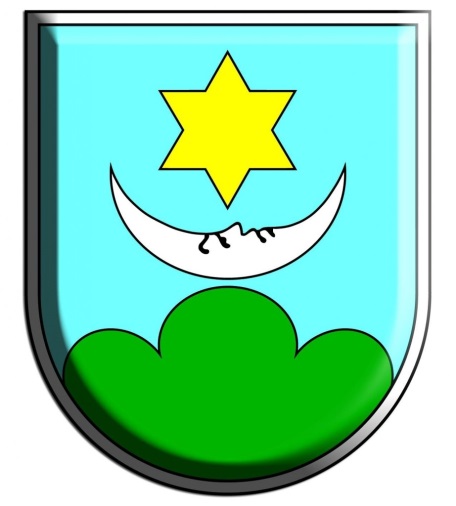 IZVJEŠĆE O PROVEDBI PLANA UPRAVLJANJA IMOVINOM U VLASNIŠTVU GRADA LUDBREGA ZA 2018. GODINULudbreg, lipanj 2019.SADRŽAJPOPIS TABLICATablica 1. Trgovačka društva u vlasništvu Grada Ludbrega	9Tablica 2. Registar imenovanih članova nadzornog odbora i uprava	10Tablica 3. Obvezni sadržaj svih izvješća koje trgovačka društva dostavljaju	12Tablica 4. Sažeti prikaz ciljeva i realizirane aktivnosti izvedbenih mjera upravljanja trgovačkim društvima u vlasništvu Grada Ludbrega u 2018. godini	15Tablica 5. Ukupni prihodi, dobit/gubitak i broj zaposlenih za 2017. i 2018. godinu	17Tablica 6. Popis nekretnina za koje je doneseno Rješenje o raspisivanju natječaja za prodaju tijekom 2018. godine	38Tablica 7. Popis nekretnina koje su prodane u 2018. godini	39Tablica 8. Pregled ugovora o osnivanju prava služnosti a odnose se na područje infrastrukture	42Tablica 9. Zatražena darovanja od Ministarstva državne imovine u 2018. godini	44Tablica 10. Popis nekretnina za koje je Grad Ludbreg od Ministarstva državne imovine zatražio priznanje prava vlasništva u 2018. godini sukladno čl. 70. Zakona o upravljanju državnom imovinom (NN br. 52/18)	45Tablica 11. Sažeti prikaz ciljeva i izvedbenih mjera za godišnji plan vođenja Registra imovine u 2018. godini	48Tablica 12. Sažeti prikaz ciljeva i realizacije aktivnosti izvedbenih mjera za godišnji plan postupaka vezanih uz savjetovanje sa zainteresiranom javnošću i pravo na pristup informacijama koje se tiču upravljanja i raspolaganja imovinom u vlasništvu Grada Ludbrega	52UVODGrad Ludbreg drugi put izrađuje Izvješće o provedbi plana upravljanja imovinom u vlasništvu Grada Ludbrega za 2018. godinu (dalje u tekstu Izvješće za 2018. godinu). Zakonom o upravljanju i raspolaganju imovinom u vlasništvu Republike Hrvatske (»Narodne novine«, broj 94/13, 18/16, 89/17, 52/18, 112/18) normirani su dokumenti upravljanja i raspolaganja imovinom: Strategija upravljanja i raspolaganja imovinom, Plan upravljanja imovinom i Izvješće o provedbi Plana upravljanja imovinom. Navedena tri dokumenta ključni su i međusobno povezani dokumenti upravljanja i raspolaganja državnom imovinom. Strategijom su određeni srednjoročni ciljevi i smjernice upravljanja imovinom uvažavajući pri tome gospodarske i razvojne interese Grada Ludbrega. Planovi upravljanja imovinom u vlasništvu Grada Ludbrega usklađeni su sa Strategijom, sadrže detaljnu analizu stanja i razrađene planirane aktivnosti u upravljanju pojedinim oblicima imovine u vlasništvu Grada Ludbrega. Plan upravljanja imovinom je jedinstveni dokument sveobuhvatnog prikaza transparentnog upravljanja imovinom u vlasništvu Grada Ludbrega. Smjernice Strategije, a time i odrednica godišnjih planova jest pronalaženje optimalnih rješenja koja će dugoročno očuvati imovinu, čuvati interese Grada Ludbrega i generirati gospodarski rast kako bi se osigurala kontrola, javni interes i pravično raspolaganje imovinom u vlasništvu Grada Ludbrega. Plan upravljanja Gradsko vijeće Grad Ludbrega donosi za razdoblje od godinu dana. Pobliži obvezni sadržaj Plana upravljanja, podatke koje mora sadržavati i druga pitanja s tim u vezi, propisano je Uredbom o obveznom sadržaju plana upravljanja imovinom u vlasništvu Republike Hrvatske (»Narodne novine«, broj 24/14).Izvješće o provedbi Plana upravljanja prati strukturu svih poglavlja godišnjeg plana upravljanja imovinom u vlasništvu Grada Ludbrega, utvrđenih Uredbom o propisanom sadržaju Plana upravljanja imovinom u vlasništvu Republike Hrvatske (Narodne novine, broj 24/14). Slijedom navedenog, izrada svih plansko-upravljačkih dokumenata i praćenje rezultata rada u nadležnosti su Grada Ludbrega, te se oni obavljaju transparentno, stručno i profesionalno, uvažavajući pri tome temeljna načela upravljanja državnom imovinom – načelo javnosti, učinkovitosti, predvidljivosti i odgovornosti. Materijal ovog Izvješća obuhvaća podatke sa stanjem na dan 31. prosinca 2018. godine.Upravljanje i raspolaganje imovinom u vlasništvu Grada Ludbrega predstavlja važan javni interes zbog očuvanja imovine za buduće generacije, aktiviranje gospodarskog rasta i zaštitu nacionalnih interesa. Bitna je i transparentnost objave svih podataka vezanih za upravljanje i raspolaganje imovinom kako bi naši građani imali uvid u popis imovine s kojom Grad Ludbreg raspolaže i na kakav način upravlja s njom.Iskorak na osnovu dosadašnjem načinu upravljanja i raspolaganja imovinom koji je bio zatvoren, Grad Ludbreg je izradio i javno objavio Strategiju upravljanja i raspolaganja imovinom u vlasništvu Grada Ludbrega za razdoblje od 2016. do 2020. godine (dalje u tekstu Strategija) koja je donesena 20. prosinca 2016. godine, Plan upravljanja imovinom u vlasništvu Grada Ludbrega  za 2017. godinu (dalje u tekstu Plan upravljanja za 2017. godinu) koji je donesen 20. prosinca 2016. godine, Plan upravljanja imovinom u vlasništvu Grada Ludbrega za 2018. godinu (dalje u tekstu Plan upravljanja za 2018. godinu) koji je donesen 28. prosinca 2017. godine te Plan upravljanja imovinom u vlasništvu Grada Ludbrega za 2019. godinu koji je donesen 07. prosinca 2018. g. („Službeni vjesnik Varaždinske županije“, br. 83/2018.)Smjernicama Europske unije u upravljanju imovinom upućuje se na nužnost sveobuhvatne evidencije imovine kao infrastrukturne pretpostavke učinkovitog upravljanja imovinom. Na Internet stranicama Grada Ludbrega uspostavljen je Registar imovine koji će se stalno ažurirati i kojim će se ostvariti internetska dostupnost i transparentnost u upravljanju imovinom. Stoga je jedan od prioritetnih ciljeva koji se navode u Strategiji formiranje Registra imovine na način i s podacima propisanim za registar državne imovine kako bi se osigurali podaci o cjelokupnoj imovini odnosno resursima s kojima Grad Ludbreg raspolaže.Imovina koja je u vlasništvu Republike Hrvatske a nalazi se na području Grada Ludbrega može imati pokretačku snagu gospodarskog rasta Grada Ludbrega dajući priliku inovatorima, poduzetnicima i investitorima za ostvarenje prioriteta a u cilju napretka cjelokupne zajednice. S toga Grad Ludbreg prethodnih godina slao je Ministarstvu državne imovine zahtjev za darovanje ali i ponovno zatražio darovanje i od Ministarstva državne imovine.Trgovačka društva u vlasništvu Grada Ludbrega imaju bitnu ulogu u gospodarstvu Republike Hrvatske. Stoga je uloga Grada Ludbrega da pomogne trgovačkim društvima u svom vlasništvu u razvoju sveobuhvatnog, šireg i transparentnog pregleda svog poslovanja, kako bi se ostvarile planirane aktivnosti s krajnjem ciljem razvoja područja Grada Ludbrega i područja ostalih suvlasnika trgovačkih društava kao i cijele Republike Hrvatske anticipiranjem utjecaja na državni proračun. Naglašavajući transparentan pristup, Grad Ludbreg na svojim mrežnim stranicama kontinuirano ažurira i objavljuje Registar imenovanih članova nadzornih i upravnih odbora trgovačkih društava u svom vlasništvu. U navedenom Registru postavljene su i poveznice na trgovačka društva kako bi javnost imala uvid u njihovo poslovanje i izvješća koja objavljuju na svojim Internet stranicama.Zakonske osnove - najvažniji propisi o upravljanju imovinomZakoni i podzakonski propisi:Zakon o upravljanju i raspolaganju imovinom u vlasništvu Republike Hrvatske (»Narodne novine«, broj 94/13, 18/16, 89/17, 52/18, 112/18),Zakon o uređivanju imovinskopravnih odnosa u svrhu izgradnje infrastrukturnih građevina (»Narodne novine«, broj 80/11),Zakon o zakupu i kupoprodaji poslovnog prostora (»Narodne novine«, broj 125/11, 64/15, 112/18),Zakon o šumama (»Narodne novine«, broj 68/18, 115/18),Zakon o vodama (»Narodne novine«, broj 153/09, 63/11, 130/11, 56/13, 14/14, 46/18),Zakon o poljoprivrednom zemljištu (»Narodne novine«, broj 20/18, 115/18),Zakon o cestama (»Narodne novine«, broj 84/11, 22/13, 54/13, 148/13, 92/14),Zakon o željeznici (»Narodne novine«, broj 32/19),Zakon o prostornom uređenju (»Narodne novine«, broj 153/13, 65/17, 114/18, 39/19),Zakon o gradnji (»Narodne novine«, broj 153/2013, 20/17, 39/19),Zakon o komunalnom gospodarstvu (»Narodne novine«, broj 68/18, 110/18),Odluka o kriterijima, mjerilima i postupku dodjele prostora u vlasništvu Republike Hrvatske na korištenje organizacijama civilnog društva radi provođenja programa i projekta od interesa za opće dobro (Povjerenstvo Vlade Republike Hrvatske, 30/06/15),Uredba o Registru državne imovine (»Narodne novine«, broj 55/11),Uredba o osnivanju prava građenja i prava služnosti na nekretninama u vlasništvu Republike Hrvatske (»Narodne novine«, broj 78/11).Doneseni akti Grada Ludbrega u 2018. godini kojima se utječe na upravljanje i raspolaganje imovinom: „Službeni vjesnik Varaždinske županije“, br. 12:Odluka o donošenju Plana gospodarenja otpadom Grada Ludbrega za razdoblje 2018. - 2023. godine Plan gospodarenja otpadom Grada Ludbrega za razdoblje 2018. - 2023. godine Odluka o mjerama za sprječavanje nepropisnog odbacivanja otpada i mjerama za uklanjanje odbačenog otpada na području Grada Ludbrega Odluka o izmjenama i dopunama Odluke o poticajnim mjerama za razvoj poduzetništva na području Grada Ludbrega Zaključak o usvajanju Izvješća o provedbi Plana upravljanja imovinom u vlasništvu Grada Ludbrega za 2017. godinu Izvješće o provedbi Plana upravljanja imovinom u vlasništvu Grada Ludbrega za 2017. godinu „Službeni vjesnik Varaždinske županije“, br. 25:Odluka o izradi III. izmjena i dopuna Urbanističkog plana uređenja Ludbreg Odluka o izradi izmjena i dopuna Urbanističkog plana uređenja »Gospodarske zone Sjever« u Ludbregu Odluka o priključenju Grada Ludbrega Europskoj grupaciji za teritorijalnu suradnju »MURA REGIJA« Program korištenja sredstava od raspolaganja poljoprivrednim zemljištem u vlasništvu Republike Hrvatske za 2018. godinu Program korištenja sredstava od naknade za promjenu namjene poljoprivrednog zemljišta za 2018. godinu Program utroška sredstava naknade za zadržavanje nezakonito izgrađenih zgrada u prostoru za 2018. godinu „Službeni vjesnik Varaždinske županije“, br. 63:Odluka o izmjenama i dopunama Odluke o izradi III. izmjena i dopuna Urbanističkog plana uređenja Ludbreg Odluka o izmjenama i dopunama Odluke o izradi izmjena i dopuna Urbanističkog plana uređenja Gospodarske zone Sjever u Ludbregu Odluka o izmjenama i dopunama Odluke o davanju suglasnosti za provedbu ulaganja na području jedinice lokalne samouprave Grada Ludbreg u naselju Ludbreg za provedbu projekta »Rekonstrukcija dijela zgrade i energetska obnova pročelja Centra za kulturu i informiranje Dragutin Novak Ludbreg« „Službeni vjesnik Varaždinske županije“, br. 73:Odluka o davanju suglasnosti za provedbu ulaganja na području jedinice lokalne samouprave Grada Ludbreg u naselju Ludbreg za provedbu projekta »Rekonstrukcija krovišta Vatrogasnog doma u Ludbregu« „Službeni vjesnik Varaždinske županije“, br. 83:Odluka o izmjenama i dopunama Odluke o visini naknade predsjedniku Gradskog vijeća, članovima Gradskog vijeća, te njihovih stalnih i povremenih radnih tijela Odluka o donošenju Programa raspolaganja poljoprivrednim zemljištem u vlasništvu države na području Grada Ludbrega Odluka o prijenosu poslovnih udjela Odluka o donošenju Plana upravljanja imovinom u vlasništvu Grada Ludbrega za 2019. godinu Plan upravljanja imovinom u vlasništvu Grada Ludbrega za 2019. godinu Odluka o donošenju III. izmjena i dopuna Urbanistčkog plana uređenja Ludbreg Odluka o donošenju Izmjena i dopuna Urbanistčkog plana uređenja Gospodarske zone Sjever u Ludbregu Program građenja komunalne infrastrukture u Gradu Ludbregu za 2019. godinu Program održavanja komunalne infrastrukture u Gradu Ludbregu za 2019. godinu Program javnih potreba u području gospodarstva i poljoprivrede Grada Ludbrega za 2019. godinu Program korištenja sredstava od naknade za promjenu namjene poljoprivrednog zemljišta za 2019. godinu Program utroška sredstava naknade za zadržavanje nezakonito izgrađenih zgrada u prostoru za 2019. godinu Program korištenja sredstava od raspolaganja poljoprivrednim zemljištem u vlasništvu Republike Hrvatske za 2019. godinu „Službeni vjesnik Varaždinske županije“, br. 103:Izmjene i dopuna Programa građenja komunalne infrastrukture u Gradu Ludbregu za 2018. godinu Program potpora u poljoprivredi na području Grada Ludbrega za razdoblje 2019. - 2020. godine Kadrovske osnove za radKoncem 2018. Grad Ludbreg imao je zaposlena 23 službenika i namještenika te jednog dužnosnika. Odlukom o upravnim tijelima Grada Ludbrega od 04.12.2013. godine za obavljanje poslova iz samoupravnog djelokruga Grada te prenijetih poslova državne uprave ustrojen je JEDINSTVENI UPRAVNI ODJEL.U Jedinstvenom upravnom odjelu obavljaju se upravni i stručni poslovi iz samoupravnog djelokruga Grada kao jedinice lokalne samouprave, sukladno zakonima i drugim propisima, Statutu Grada Ludbrega, odlukama Gradskoga vijeća i gradonačelnika.Jedinstvenim upravnim odjelom upravlja pročelnik kojeg na temelju javnog natječaja imenuje gradonačelnik, a kojeg može i razriješiti sukladno odredbama zakona.
Unutar Jedinstvenog upravnog odjela kao unutarnje ustrojstvene jedinice za obavljanje pojedinih poslova iz samoupravnog djelokruga osnovani su odsjeci i to:Odsjek za proračun i financije s 5 zaposlenih,Odsjek za društvene djelatnosti i opće poslove s 7 zaposlenih,Odsjek za prostorno uređenje, komunalne djelatnosti i imovinu s 6 zaposlenih,Odsjek za poduzetništvo, turizam i razvojne projekte s 4 zaposlenih.IZVJEŠĆE O PROVEDBI GODIŠNJEG PLANA UPRAVLJANJA TRGOVAČKIM DRUŠTVIMA U VLASNIŠTVU GRADA LUDBREGATrgovačka društva kojima je osnivač i suvlasnik Grad Ludbreg veoma su važni za zapošljavanje, znatno pridonose cjelokupnoj gospodarskoj aktivnosti i pružaju usluge od javnog interesa s osobinama javnog dobra. Unatoč svom specifičnom karakteru, ona moraju prilagoditi svoju organizaciju i poslovanje izazovu konkurencije te učinkovito poslovati, a sve u skladu s principima tržišnog natjecanja.Bitna smjernica u Strategiji upravljanja i raspolaganja imovinom koja se odnosi na trgovačka društva u vlasništvu Grada Ludbrega je unapređenje korporativnog upravljanja i vršenje kontrola Grada Ludbrega kao suvlasnika trgovačkog društva. Odgovornost za rezultate poslovanja trgovačkih društava u vlasništvu Grada Ludbrega uključuje složen proces aktivnosti uprava i nadzornih odbora, upravljačkih prava i odgovornosti.Tablica 1. Trgovačka društva u vlasništvu Grada LudbregaRegistar imenovanih članova - nadzornog odbora i upravaGrad Ludbreg je na svojoj Internet stranici objavio Registar imenovanih članova nadzornog odbora i uprava trgovačkih društava i pravnih osoba u svom vlasništvu. Registar imenovanih članova Nadzornih odbora i Uprava trgovačkih društava prikazuje članove nadzornih odbora i uprava trgovačkih društava, i pravnih osoba u vlasništvu Grada Ludbrega. Registar je temeljen na postojećim podacima iz sudskog registra. Podaci su prikazani temeljem provedenih upisa u Sudski registar.Tablica 2. Registar imenovanih članova nadzornog odbora i uprava trgovačkih društava u 2017. i 2018. godiniGrad Ludbreg ažurira objavljene podatke u Registru imenovanih članova - nadzornih odbora i uprava, te će u suradnji s trgovačkim društvima nastojati da se pravovremeno podnose prijedlozi za upis promjena u Sudski registar, budući da upis promjene podataka o nadzornom odboru i upravi u javnom sudskom registru nadležnog trgovačkog suda može zatražiti jedino društvo, te je tek nakon takva upisa podatak službeno verificiran i valjan za javnu upotrebu i objavu.Operativne mjere upravljanja trgovačkim društvima u vlasništvu Grada LudbregaTijekom 2018. godine Grad Ludbreg je u okviru upravljanja vlasničkim udjelom trgovačkih društava obavljao sljedeće poslove:Kontinuirano prikupljala i analizirala izvješća o poslovanju dostavljena od trgovačkih društava.Tablica 3. Obvezni sadržaj svih izvješća koje trgovačka društva dostavljajuGradu LudbreguSukladno Uredbi o izmjenama i dopunama uredbe o sastavljanju i predaji izjave o fiskalnoj odgovornosti i izvještaja o primjeni fiskalnih pravila, predsjednici Uprava trgovačkih društava u vlasništvu Grada Ludbrega do 31. ožujka tekuće godine za prethodnu godinu dostavljaju gradonačelniku Izjavu, popunjeni Upitnik, Plan otklanjanja slabosti i nepravilnosti, Izvješće o otklonjenim slabostima i nepravilnostima utvrđenima prethodne godine i Mišljenje unutarnjih revizora o sustavu financijskog upravljanja i kontrola za područja koja su bila revidirana. Predsjednik Uprave trgovačkog društva u vlasništvu više jedinica lokalne i područne (regionalne) samouprave do 31. ožujka tekuće godine za prethodnu godinu, dostavlja Izjavu, popunjeni Upitnik, Plan otklanjanja slabosti i nepravilnosti, Izvješće o otklonjenim slabostima i nepravilnostima utvrđenima prethodne godine i Mišljenje unutarnjih revizora o sustavu financijskog upravljanja i kontrola za područja koja su bila revidirana čelniku, one jedinice lokalne i/ili područne (regionalne) samouprave koja ima najveći udio u vlasništvu trgovačkog društva, a svim ostalim jedinicama lokalne i/ili područne (regionalne) samouprave koje imaju udjele u vlasništvu dostavlja na znanje presliku dostavljene dokumentacije. Iznimno, jedinice lokalne i područne (regionalne) samouprave koje imaju jednake udjele u vlasništvu trgovačkog društva koje su zajednički osnovale, a od kojih niti jedna nema najveći udio u vlasništvu i jedinice lokalne i područne (regionalne) samouprave moraju se međusobno dogovoriti kojoj od jedinica lokalne i područne (regionalne) samouprave predsjednik uprave trgovačkog društva dostavlja do 31. ožujka tekuće godine za prethodnu godinu, Izjavu, popunjeni Upitnik, Plan otklanjanja slabosti i nepravilnosti, Izvješće o otklonjenim slabostima i nepravilnostima utvrđenima prethodne godine i Mišljenje unutarnjih revizora o sustavu financijskog upravljanja i kontrola za područja koja su bila revidirana. Jedinice lokalne i područne (regionalne) samouprave koje temeljem najvećeg udjela u vlasništvu odnosno dogovora provjeravaju Izjave i Upitnike te Izvješće o otklonjenim slabostima i nepravilnostima utvrđenima prethodne godine koje im dostavljaju trgovačka društva u vlasništvu više jedinica lokalne i područne (regionalne) samouprave kojima su osnivači više jedinica lokalne i područne (regionalne) samouprave o provedenim provjerama obavještavaju druge jedinice lokalne i područne (regionalne) samouprave koje imaju udjele u vlasništvu, odnosno koje su osnivači.Donio Odluku o ustroju Registra imenovanih članova nadzornih odbora i uprava trgovačkih društava te ga ažurira i objavljuje na Internet stranici.Mjere unapređenja upravljanja trgovačkim društvima u vlasništvu Grada LudbregaMjere unapređenja upravljanja trgovačkim društvima u vlasništvu Grada Ludbrega su sljedeće:u suradnji s ostalim suvlasnicima trgovačkih društava provodio se natječaj za izbor Uprava trgovačkih društava;nakon analize stanja i poslovnih rezultata trgovačkih društava i održanih glavnih godišnjih skupština trgovačkih društava, unapređuje se način, opseg, analiza i objavljivanje podataka;sudjeluje na skupštinama trgovačkih društava i prati provedbu odluka skupština trgovačkih društava;unaprjeđuje interni Registar imenovanih članova nadzornih odbora i uprava, uz poboljšanje ažurnosti. Registar imenovanih članova nadzornih odbora i uprava, postavljen je na Internet stranici Grada Ludbrega kako bi bio dostupan javnosti;na Internet stranici Grada Ludbrega u Registru imenovanih članova nadzornih odbora i uprava postavljenje su poveznice na trgovačka društva kako bi bila dostupna izvješća i ostali podaci iz djelokruga trgovačkog društva a sve u cilju obavještavanja potencijalnih investitora i zainteresirane javnosti.Provedbene mjere tijekom 2018. godine vezane za smjernice određene Strategijom, a koje se odnose na trgovačka društva u vlasništvu Grada LudbregaProvedbene mjere tijekom 2018. godine vezane za smjernice određene Strategijom, a koje se odnose na trgovačka društva u vlasništvu Grada Ludbrega su sljedeće:u Registru imenovanih članova nadzornih odbora i uprava postavljenje su poveznice na trgovačka društva kako bi bila dostupna izvješća o poslovanju i ostali podaci iz djelokruga trgovačkog društva; provjerava se dostavljena Izjava o fiskalnoj odgovornosti;osoba zadužena za nepravilnosti spremna je zaprimati obavijesti o nepravilnostima i sumnjama na prijevaru te poduzimati potrebne mjere i o tome obavještavati Državno odvjetništvo Republike Hrvatske i nadležno tijelo za nepravilnosti i prijevare pri Ministarstvu financija;provjerava se upravljanje trgovačkim društvima u vlasništvu Grada Ludbrega obavlja li se transparentno i odgovorno, profesionalno i učinkovito u skladu sa Zakonom o trgovačkim društvima, što se osigurava kroz rad i izvještavanje predstavnika vlasnika u nadzornim odborima i skupštinama trgovačkih društava te uspostavom unutarnjih revizija i nadzora;u smislu jačanja sprečavanja korupcije u trgovačkim društvima u vlasništvu Grada Ludbrega upućuje se trgovačkim društvima provjera ovlasti glede sukoba interesa članova uprava i nadzornih odbora;preporuča se trgovačkim društvima javna objava bitnih informacija na njihovim Internet stranicama. Bitne informacije koje bi trebale biti objavljenje na njihovim Internet stranicama su: ciljevi društva i informacije o njihovom ispunjavanju, vlasničku i glasačku strukturu trgovačkog društva, svaku financijsku pomoć (garancije, subvencije, preuzete obveze), popis gospodarskih subjekata s kojima su u sukobu interesa u smislu propisa o javnoj nabavi, donesen plan nabave u skladu s propisima o javnoj nabavi, registar ugovora o javnoj nabavi i okvirnih sporazuma koji sadrži podatke u skladu s propisima o javnoj nabavi. Dio ovih podataka prikazani su i objavljeni u Planu upravljanja imovinom za 2018. godinu u dijelu „Pregled poslovanja trgovačkih društava u vlasništvu Grada Ludbrega“ koje nam dostavljaju sama trgovačka društva;preporuča se da doneseni akti kojima se reguliraju obveze i odgovornosti trgovačkog društva moraju biti transparentno objavljeni općoj javnosti i s tim povezani troškovi morali bi se pokriti na transparentan način.Tablica 4. Sažeti prikaz ciljeva i realizirane aktivnosti izvedbenih mjera upravljanja trgovačkim društvima u vlasništvu Grada Ludbrega u 2018. godiniPregled poslovanja trgovačkih društava u vlasništvu Grada LudbregaNavedene financijske podatke te podatke o broju zaposlenih dostavila su trgovačka društva u kojima Grad Ludbreg ima udio u vlasništvu.Tablica 5. Ukupni prihodi, dobit/gubitak i broj zaposlenih za 2017. i 2018. godinuPregled poslovanja trgovačkog društva Čistoća d.o.o. Varaždin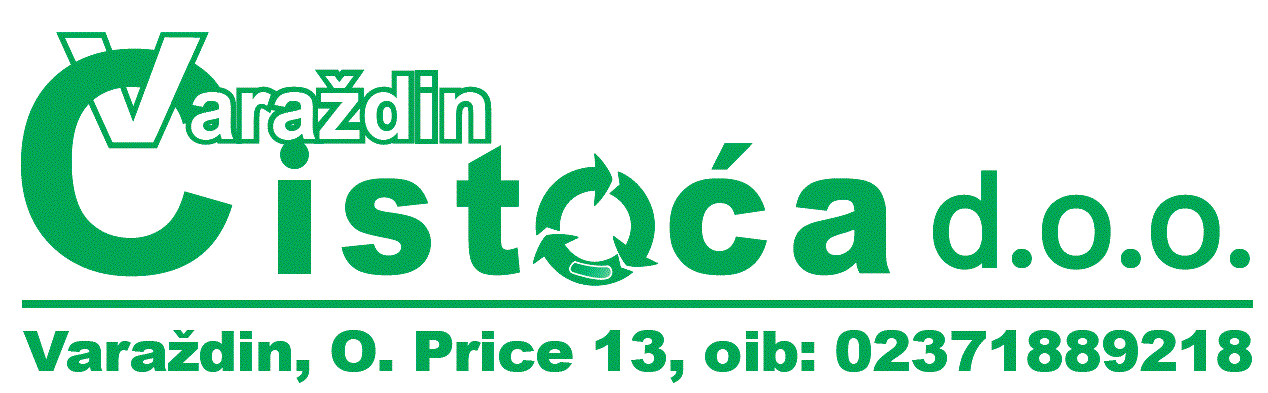 Adresa: Ognjena Price 13, 42000 VaraždinOIB: 02371889218URL: www.cistoca-vz.hrNadzorni odbor i Uprava:Čistoća d.o.o. je u 2018. godini prosječno imala zaposleno 98 djelatnika.Planirano i ostvareno poslovanje:Planirane i ostvarene investicije:Pregled poslovanja trgovačkog društva Lukom d.o.o.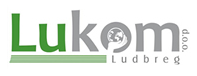 Adresa: Koprivnička 17, 42230 Ludbreg OIB: 29732862130URL: www.lukom.hrTijekom 2018. godine Lukom d.o.o. je kroz Trgovački sud donosio slijedeće:Trgovački sud u Varaždinu po sudskom savjetniku Janja Topol u registarskom predmetu upisa u sudski registar promjene članova nadzornog odbora po prijedlogu predlagatelja LUKOM - društvo s ograničenom odgovornošću za komunalne djelatnosti, Ludbreg, Koprivnička 17, 20.06.2018. riješio je u sudski registar ovog suda upisuje se: promjena članova nadzornog odbora subjekta upisa upisanog
pod tvrtkom/nazivom LUKOM - društvo s ograničenom odgovornošću za komunalne djelatnosti, sa sjedištem u Ludbreg, Koprivnička 17, u registarski uložak s MBS 070030050, OIB 29732862130, prema podacima naznačenim u prilogu ovoga rješenja ("Podaci za upis u glavnu knjigu sudskog registra"), koji je njegov sastavni dio.Trgovački sud u Varaždinu objavljuje upis promjena članova nadzornog odbora, u Sudski registar proveden kod ovoga suda po rješenju pod poslovnim brojem Tt-18/2558-2 od 20. lipnja 2018. godine.Trgovački sud u Varaždinu po sudskom savjetniku Martina Mašić u registarskom predmetu upisa u sudski registar promjene člana uprave i promjene člana nadzornog odbora po prijedlogu predlagatelja LUKOM - društvo s ograničenom odgovornošću za komunalne djelatnosti, Ludbreg, Koprivnička 17, 27.12.2018.
riješio je u sudski registar ovog suda upisuje se: promjena člana uprave i promjena člana nadzornog odbora subjekta upisa upisanog pod tvrtkom/nazivom LUKOM - društvo s ograničenom odgovornošću za komunalne djelatnosti, sa sjedištem u Ludbreg, Koprivnička 17, u registarski uložak s MBS 070030050, OIB 29732862130, prema podacima naznačenim u prilogu ovoga rješenja ("Podaci za upis u glavnu knjigu sudskog registra"), koji je njegov sastavni dio.Trgovački sud u Varaždinu objavljuje upis promjena člana nadzornog odbora, promjena člana uprave, u Sudski registar proveden kod ovoga suda po rješenju pod poslovnim brojem Tt-18/4913-3 od 27. prosinca 2018. godine, redni broj upisa 25, za subjekt upisa s matičnim brojem (MBS): 070030050, osobnim identifikacijskim brojem (OIB): 29732862130, pod tvrtkom/nazivom: LUKOM - društvo s ograničenom odgovornošću za komunalne djelatnosti, sa sjedištem u: Ludbreg (Grad Ludbreg), Koprivnička 17.Nadzorni odbor i Uprava:Lukom d.o.o. je u 2018. godini prosječno imalo zaposleno 33 djelatnika.Planirano i ostvareno poslovanje:Planirane i ostvarene investicije:Planirani i ostvareni izvori sredstava za investicije: Planirane i ostvarene donacije: Planirana i ostvarena jamstva:Pregled poslovanja trgovačkog društva Varkom d.d.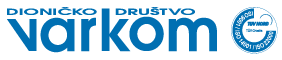 Adresa: Trg bana Jelačića 15, 42000 VaraždinOIB: 39048902955URL: www.varkom.hrTijekom 2018. godine Varkom d.d. je kroz Trgovački sud donosio slijedeće:Trgovački sud u Varaždinu po sucu pojedincu Melita Poljanec-Bubaš u registarskom predmetu upisa u sudski registar promjene člana uprave po prijedlogu predlagatelja VARKOM dioničko društvo za opskrbu vodom i odvodnju otpadnih voda, Varaždin, Trg Bana Jelačića 15, 09.02.2018. riješio je u sudski registar ovog suda upisuje se: promjena člana uprave subjekta upisa upisanog pod tvrtkom/nazivom VARKOM dioničko društvo za opskrbu vodom i odvodnju otpadnih voda.Trgovački sud u Varaždinu objavljuje upis promjena člana uprave, u Sudski registar proveden kod ovoga suda po rješenju pod poslovnim brojem Tt-18/544-2 od 9. veljače 2018. godine.Trgovački sud u Varaždinu po sucu pojedincu Ksenija Flack-Makitan u registarskom predmetu upisa u sudski registar člana nadzornog odbora i promjene osobnih podataka člana nadzornog odbora po prijedlogu predlagatelja VARKOM dioničko društvo za opskrbu vodom i odvodnju otpadnih voda, Varaždin, Trg Bana Jelačića 15, 11.06.2018. riješio je u sudski registar ovog suda upisuje se: član nadzornog odbora i promjena osobnih podataka člana nadzornog odbora subjekta upisa upisanog pod tvrtkom/nazivom VARKOM dioničko društvo za opskrbu vodom i odvodnju otpadnih voda, sa sjedištem u Varaždinu.Trgovački sud u Varaždinu objavljuje upis promjena osobnih podataka, član nadzornog odbora, u Sudski registar proveden kod ovoga suda po rješenju pod poslovnim brojem Tt-18/2410-2 od 11. lipnja 2018. godine.Nadzorni odbor i Uprava:Varkom d.d. Varaždin je u 2018. godini prosječno imao zaposleno 284 djelatnika.Planirano i ostvareno poslovanje:Planirane i ostvarene investicije: Planirani i ostvareni izvori sredstava za investicije: Pregled poslovanja trgovačkog društva Termoplin d.d.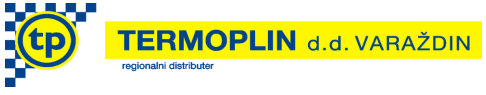 Adresa: Vjekoslava Špinčića 78, 42000 VaraždinOIB: 70140364776URL: www.termoplin.comTijekom 2018. godine Termoplin d.d. je kroz Trgovački sud donosio slijedeće:Trgovački sud u Varaždinu po sucu pojedincu Melita Poljanec-Bubaš u registarskom predmetu upisa u sudski registar promjene članova nadzornog odbora po prijedlogu predlagatelja Termoplin dioničko društvo, Varaždin, Vjekoslava Špinčića 78, 29.06.2018. riješio je u sudski registar ovog suda upisuje se: promjena članova nadzornog odbora subjekta upisa upisanog pod tvrtkom/nazivom Termoplin dioničko društvo, sa sjedištem u Varaždinu.Trgovački sud u Varaždinu objavljuje upis promjena članova nadzornog odbora, u Sudski registar proveden kod ovoga suda po rješenju pod poslovnim brojem Tt-18/2658-2 od 29. lipnja 2018. godine, redni broj upisa 21, za subjekt upisa s matičnim brojem (MBS): 070000094, osobnim identifikacijskim brojem (OIB): 70140364776, pod tvrtkom/nazivom: Termoplin dioničko društvo, sa sjedištem u: Varaždin (Grad Varaždin), Vjekoslava Špinčića 78.Trgovački sud u Varaždinu objavljuje upis promjena osobnih podataka, u Sudski registar proveden kod ovoga suda po rješenju pod poslovnim brojem Tt-18/4395-1 od 5. studenoga 2018. godine, redni broj upisa 22, za subjekt upisa s matičnim brojem (MBS): 070000094, osobnim identifikacijskim brojem (OIB): 70140364776, pod tvrtkom/nazivom: Termoplin dioničko društvo, sa sjedištem u: Varaždin (Grad Varaždin), Vjekoslava Špinčića 78.Nadzorni odbor i Uprava:Termoplin d.d. Varaždin je u 2018. godini prosječno imao zaposleno 113 djelatnika.Planirano i ostvareno poslovanje:Napomena: Termoplin d.d. nije dostavio zatražene podatke, stoga su prikazani podaci iz Plana za 2018. godinu, te podaci koji su bili dostupni na internetu.Pregled poslovanja trgovačkog društva Radio Ludbreg d.o.o.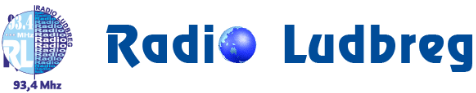 Adresa: Trg sv. Trojstva 19, 42230 LudbregOIB: 36960593847URL: www.radio-ludbreg.hrRadio Ludbreg d.o.o. Ludbreg je u 2018. godini prosječno imao zaposleno 6 djelatnika.Nadzorni odbor i Uprava:Planirano i ostvareno poslovanje:Planirane i ostvarene subvencije: Pregled poslovanja trgovačkog društva Odvodnja d.o.o.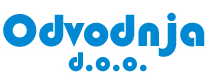 Adresa: Sajmišna 19, Sigetec Ludbreški, 42230 LudbregOIB: 10186946018URL: www.odvodnja.comTijekom 2018. godine Odvodnja d.o.o. je kroz Trgovački sud donosio slijedeće:Trgovački sud u Varaždinu po sucu pojedincu Hugo Wedemeyer u registarskom postupku upisa u sudski registar ispravka rješenja, po službenoj dužnosti, na temelju članka 58. st. 2. Zakona o sudskom registru ("Narodne novine" broj 1/95, 57/96, 1/98, 30/99, 45/99, 54/05, 40/07, 91/10, 90/11, 148/13, 93/14 i 110/15; u daljnjem tekstu: Zakon o sudskom registru), 04.12.2018. riješio je u sudski registar ovoga suda upisuje se: ispravak rješenja o upisu od 3. lipnja 2015. pod poslovnim brojem Tt-15/1473-3 koji ispravak se odnosi na očiglednu pogrešku u rješenju i to: na način da umjesto pogrešno upisanog iznosa temeljnog kapitala društva 5.989.800,00 kn pravilno ima stajati 5.929.800,00 kn
pod tvrtkom / nazivom ODVODNJA društvo s ograničenom odgovornošću za javnu odvodnju i pročišćavanje voda sa sjedištem u Sigetec Ludbreški, Sajmišna 19 registarski uložak s MBS 070125709, OIB 10186946018, prema podacima naznačenim u prilogu ovog rješenja ("Podaci za upis u glavnu knjigu sudskog registra") koji je njegov sastavni dio. Obrazloženje: Rješenjem ovog suda poslovni broj Tt-15/1473-3 od 3. lipnja 2015. izvršen je upis u sudski registar promjene poslovne adrese, promjene djelatnosti unutar predmeta poslovanja, povećanja temeljnog kapitala i promjene odredbi izjave o osnivanju kod subjekta upisa ODVODNJA društvo s ograničenom odgovornošću za javnu odvodnju i pročišćavanje voda MBS 070125709, OIB 10186946018. Budući da je u navedenom rješenju očiglednom pogreškom upisan iznos temeljnog kapitala 5.989.800,00 kn umjesto 5.929.800,00 kn, to je po službenoj dužnosti, na temelju članka 58. st. 2. Zakona o sudskom registru odlučeno kao u izreci rješenja.Trgovački sud u Varaždinu objavljuje upis ispravak rješenja o upisu po službenoj dužnosti, u Sudski registar proveden kod ovoga suda po rješenju pod poslovnim brojem Tt-18/4732-2 od 4. prosinca 2018. godine.Nadzorni odbor i Uprava:Odvodnja d.o.o. je u 2017. godini prosječno imala zaposleno 5 djelatnika.Planirano i ostvareno poslovanje:Planirane i ostvarene investicije:Planirani i ostvareni izvori sredstava za investicije: Pregled poslovanja trgovačkog društva Lucera d.o.o.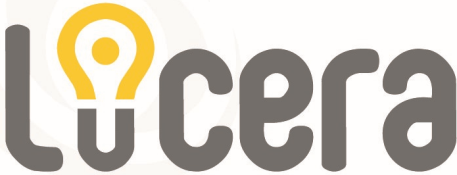 Adresa: Kalnička 3, Hrastovsko, 42230 Ludbreg OIB: 69031019366URL: www.lucera.hrTijekom 2018. godine Lucera d.o.o. je kroz Trgovački sud donosio slijedeće:Trgovački sud u Varaždinu objavljuje upis promjena osobnih podataka, u Sudski registar proveden kod ovoga suda po rješenju pod poslovnim brojem Tt-18/3581-1 od 7. rujna 2018. godine.Trgovački sud u Varaždinu po sucu pojedincu Marija Levanić-Škerbić u registarskom predmetu upisa u sudski registar promjene člana uprave po prijedlogu predlagatelja LUCERA društvo s ograničenom odgovornošću za savjetovanje i upravljanje, Hrastovsko, Kalnička 3, 12.12.2018. riješio je u sudski registar ovog suda upisuje se: promjena člana uprave subjekta upisa upisanog pod tvrtkom/nazivom LUCERA društvo s ograničenom odgovornošću za savjetovanje i upravljanje, sa sjedištem u Hrastovsko, Kalnička 3, u registarski uložak s MBS 070128412, OIB 69031019366, prema podacima naznačenim u prilogu ovoga rješenja ("Podaci za upis u glavnu knjigu sudskog registra"), koji je njegov sastavni dio.Trgovački sud u Varaždinu objavljuje upis promjena člana uprave, u Sudski registar proveden kod ovoga suda po rješenju pod poslovnim brojem Tt-18/4943-2 od 12. prosinca 2018. godine.Nadzorni odbor i Uprava:Lucera d.o.o. je u 2018. godini prosječno imala zaposleno 4 djelatnika.Planirano i ostvareno poslovanje:Planirane i ostvarene donacije: IZVJEŠĆE O PROVEDBI GODIŠNJEG PLANA UPRAVLJANJA I RASPOLAGANJA STANOVIMA I POSLOVNIM PROSTORIMA U VLASNIŠTVU GRADA LUDBREGAStrategijom upravljanja i raspolaganja imovinom u vlasništvu Grada Ludbrega za razdoblje od 2016. do 2020. godine definirani su sljedeći ciljevi upravljanja i raspolaganja stanovima i poslovnim prostorima u vlasništvu Grada Ludbrega:Grad Ludbreg mora na racionalan i učinkovit način upravljati poslovnim prostorima i stanovima na način da oni poslovni prostori i stanovi koji su potrebni Gradu Ludbregu budu stavljeni u funkciju koja će služiti njezinu racionalnijem i učinkovitijem funkcioniranju. Svi drugi stanovi i poslovni prostori moraju biti ponuđeni na tržištu bilo u formi najma, odnosno zakupa, bilo u formi njihove prodaje javnim natječajem;Potrebno je ujednačiti standarde korištenja poslovnih prostora na razini svih tijela državne uprave te drugih korisnika proračuna.Zakonski propisi, akti i dokumenti kojima je uređeno upravljanje i raspolaganje stanovima i poslovnim prostorima u vlasništvu Grada Ludbrega:Zakon o upravljanju i raspolaganju imovinom u vlasništvu Republike Hrvatske (»Narodne novine«, broj 94/13, 18/16, 89/17, 52/18, 112/18),Zakon o vlasništvu i drugim stvarnim pravima (»Narodne novine«, broj 91/96, 68/98, 137/99, 22/00, 73/00, 129/00, 114/01, 79/06, 141/06, 146/08, 38/09, 153/09, 143/12, 152/14),Zakon o obveznim odnosima (»Narodne novine«, broj 35/05, 41/08, 125/11,  78/15, 29/18),Zakon o naknadi za imovinu oduzetu za vrijeme jugoslavenske komunističke vladavine (»Narodne novine«, broj 92/96, 39/99, 42/99, 92/99, 43/00, 131/00, 27/01, 34/01, 65/01, 118/01, 80/02, 81/02),Zakon o pravima hrvatskih branitelja iz Domovinskog rata i članova njihovih obitelji (»Narodne novine«, broj 174/04, 92/05, 02/07, 107/07, 65/09, 137/09, 146/10, 55/11, 140/12, 33/13, 148/13, 92/14),Zakon o zakupu i kupoprodaji poslovnog prostora (»Narodne novine«, broj 125/11, 64/15, 112/18),Zakon o zaštiti i očuvanju kulturnih dobara (»Narodne novine«, broj 66/99, 151/03, 157/03, 100/04, 87/09, 88/10, 61/11, 25/12, 136/12, 157/13, 152/14, 98/15, 44/17, 90/18),Uredba o mjerilima i kriterijima dodjela na korištenje nekretnina za potrebe tijela državne uprave ili drugih tijela korisnika državnog proračuna te drugih osoba (»Narodne novine«, broj 127/13),Uredba o načinima raspolaganja nekretninama u vlasništvu Republike Hrvatske (»Narodne novine«, broj 127/13),Uredba o Registru državne imovine (»Narodne novine«, broj 55/11),Odluka o kriterijima, mjerilima i postupku dodjele nekretnina u vlasništvu Republike Hrvatske na korištenje organizacijama civilnog društva radi provođenja programa i projekata od interesa za opće dobro (Povjerenstvo VRH 30/06/15),Odluka o davanju u zakup poslovnog prostora na području Grada Ludbrega („Službeni vjesnik Varaždinske županije“, broj 32/05, 42/13),Pravilnik o korištenju prostora u Sportskoj dvorani u Ludbregu od 28.11.2006. (KLASA:620-08/06-01/1, URBROJ:2186/18-01/3-06-1) i Odluka o izmjeni i dopuni Pravilnika o korištenju prostora u Sportskoj dvorani u Ludbregu od 19.02.2008. (KLASA:620-08/08-01/1, URBROJ:2186/18-01/3-08-1),Odluka o upravljanju nekretninama u vlasništvu Grada Ludbrega („Službeni vjesnik Varaždinske županije“, broj 38/06),Odluka o davanju u zakup poslovnog prostora u zgradi u Ulici Petra Zrinskog br. 33 („Službeni vjesnik Varaždinske županije“, broj 5/13),Odluka o korištenju društvenih i vatrogasnih domova na području Grada Ludbrega („Službeni vjesnik Varaždinske županije“, br. 10/17.).Odlukom o zakupu poslovnog prostora na području Grada Ludbrega utvrđeni su uvjeti zakupa poslovnog prostora, postupak zasnivanja zakupa, ugovor o zakupu i prestanak zakupa. U slučajevima kada se, u skladu s odredbama Zakona o zakupu i kupoprodaji poslovnoga prostora, poslovni prostori daju u zakup trgovačkim društvima u vlasništvu i većinskom vlasništvu Grada te proračunskim korisnicima Grada i tijelima državne uprave i proračunskim korisnicima Državnog proračuna, bez provođenja javnog natječaja, nisu određeni uvjeti, mjerila i postupci te način utvrđivanja zakupnine.Odlukom o davanju u zakup poslovnog prostora u zgradi u Ulici Petra Zrinskog broj 33, se uređuju zasnivanje i prestanak zakupa poslovnog prostora u zgradi te međusobna prava i obveze zakupodavca i zakupnika. Prema Odluci poslovni prostori prvenstveno će se koristiti za rad političkih stranaka koje djeluju samostalno ili kao ustrojstveni ili organizacijski oblici političkih stranaka na području Grada i za rad nezavisnih lista koje imaju vijećnike u gradskom vijeću.U 2018. godini doneseni su sljedeći akti kojima se utječe na upravljanje i raspolaganje stanovima i poslovnim prostorima u vlasništvu Grada Ludbrega:„Službeni vjesnik Varaždinske županije“, br. 12:Odluka o izmjenama i dopunama Odluke o poticajnim mjerama za razvoj poduzetništva na području Grada Ludbrega Zaključak o usvajanju Izvješća o provedbi Plana upravljanja imovinom u vlasništvu Grada Ludbrega za 2017. godinu Izvješće o provedbi Plana upravljanja imovinom u vlasništvu Grada Ludbrega za 2017. godinu „Službeni vjesnik Varaždinske županije“, br. 25:Program utroška sredstava naknade za zadržavanje nezakonito izgrađenih zgrada u prostoru za 2018. godinu „Službeni vjesnik Varaždinske županije“, br. 63:Odluka o izmjenama i dopunama Odluke o davanju suglasnosti za provedbu ulaganja na području jedinice lokalne samouprave Grada Ludbreg u naselju Ludbreg za provedbu projekta »Rekonstrukcija dijela zgrade i energetska obnova pročelja Centra za kulturu i informiranje Dragutin Novak Ludbreg« „Službeni vjesnik Varaždinske županije“, br. 83:Odluka o prijenosu poslovnih udjela Odluka o donošenju Plana upravljanja imovinom u vlasništvu Grada Ludbrega za 2019. godinu Plan upravljanja imovinom u vlasništvu Grada Ludbrega za 2019. GodinuProgram utroška sredstava naknade za zadržavanje nezakonito izgrađenih zgrada u prostoru za 2019. godinuKako bi se ostvario jedan od ciljeva Grada Ludbrega da na racionalan i učinkovit način upravlja poslovnim prostorima na način da oni poslovni prostori koji su potrebni Gradu Ludbregu budu stavljeni u funkciju koja će služiti njezinu racionalnijem i učinkovitijem funkcioniranju a svi drugi poslovni prostori moraju biti ponuđeni na tržištu bilo u formi najma, odnosno zakupa, bilo u formi njihove prodaje javnim natječajem, u 2018. godini stoga su novopotpisani ugovori o zakupu prostora kako slijedi.U izvještajnom razdoblju, s dosadašnjim zakupcima gradskih poslovnih prostora kojima je istekao zakup poslovnog prostora, sukladno odredbi članka 6. Zakona o zakupu i kupoprodaji poslovnog prostora (NN br. 125/2011. i 64/2015.), produljen je zakup na novo petogodišnje razdoblje, i to sa slijedećim zakupnicima:Rukometni klub «Ludbreg», Ludbreg, Zagorska 11, u pogledu poslovnog prostora u sportskoj dvorani u Ludbregu, i to etaže br. 8., koja se sastoji od jedne prostorije površine , bez plaćanja zakupnine sukladno odredbi članka 29. Odluke o davanju u zakup poslovnog prostora na području Grada Ludbrega;Motoklub „Crazyhill Riders“ Ludbreg, Ljudevita Gaja 3, Ludbreg, u pogledu poslovnog prostora u zgradi ''Stare škole'' u Ludbregu, ulaz s istočne strane, i to jednu prostoriju u podrumu, površine od 38,63 m2, za mjesečnu zakupninu od 270,41 kn.Nadalje, sukladno odredbi članka 6. Zakona o zakupu i kupoprodaji poslovnog prostora, produljen je ugovor o korištenju na novih 25 godina s korisnikom: Hrvatski restauratorski zavod, Nike Grškovića 23, Zagreb, za veći dio površine poslovnih prostora u centralnoj zgradi dvorca Batthyany u Ludbregu, ukupne neto korisne površine od 2.448,12 m2, bez plaćanja naknade sukladno odredbi članka 29. Odluke o davanju u zakup poslovnog prostora na području Grada Ludbrega.S dosadašnjem korisnikom: Udruga žena "Margareta" Sigetec Ludbreški, Sigetec Ludbreški, Braće Radića 13, kao korisniku poslovnog prostora u zgradi društvenog doma u Sigecu Ludbreškom, i to jedne prostorije na međukatu, lijevo od pozornice, površine od  8,38 m2, sklopljen je ugovor o zakupu na 5 godina, bez plaćanja zakupnine sukladno odredbi članka 29. Odluke o davanju u zakup poslovnog prostora na području Grada Ludbrega.U izvještajnom razdoblju, s dosadašnjim zakupcem gradskih poslovnih prostora kojemu je istekao zakup poslovnog prostora, sukladno odredbi članka 6. Zakona o zakupu i kupoprodaji poslovnog prostora (NN br. 125/2011. i 64/2015.), produljen je zakup na novo petogodišnje razdoblje, i to sa slijedećim zakupcem: VIDOVIĆ-COMMERCE d.o.o., Donji Hrašćan 53, u pogledu poslovnog prostora u sportskoj dvorani u Ludbregu, i to 4. etaže, koji posebni dio čini: caffe bar sa  i spremišta s u ukupnoj površini od 71,09 m2, za mjesečnu zakupninu od 1.800,00 kn i 5. etaže, koji posebni dio čini: salon s 29,69 m2, spremište s 2,28 m2 i wc s 2,11 m2 u prizemlju sportskog objekta u ukupnoj površini od 34,08 m2, za mjesečnu zakupninu od 681,60 kn,Sa Srednjom školom Ludbreg sklopljen je Aneks II. Ugovora o zakupu kojemu se pristupilo s obzirom da je Grad Ludbreg otkazao Ugovor o zakupu poslovnih prostora koje je u zakupu imao KUD "Anka Ošpuh" Ludbreg, a koji su poslovni prostori potrebni Srednjoj školi Ludbreg radi uređenje dodatnih prostora za potrebe održavanja nastave, pa je zakupniku bilo potrebno povećati površinu poslovnog prostora kojega koristi, a u skladu s time razmjerno povećati i postotak sudjelovanja u podmirenju troškova grijanja i računa za vodu.Sa Srednjom školom Ludbreg je također sklopljen Ugovor o korištenju Sportske dvorane u Ludbregu, za održavanje nastave tjelesne i zdravstvene kulture, nastavnim danom od 8:00 do 15:00 sati, uz plaćanje mjesečne naknade u iznosu od 4.000,00 kn tijekom 10  mjeseci u godini tijekom kojih se održava srednjoškolska nastava i to za period od siječnja do lipnja te od rujna do prosinca svake tekuće godine korištenja sportske dvorane, dok za mjesece srpanj i kolovoz, korisnik nije obvezan plaćati naknadu za korištenje.S Centrom za kulturu i informiranje “Dragutin Novak” Ludbreg, sklopljen je Ugovor o korištenju poslovnog prostora u centralnoj zgradi dvorca Batthyany u Ludbregu, Trg Svetog Trojstva 15, izgrađenog na čkbr. 1290 u k.o. Ludbreg, ukupne neto korisne površine od 756,97 m2, prvenstveno radi obavljanja muzejske i galerijske djelatnosti, bez naknade sukladno odredbi članka 29. Odluke o davanju u zakup poslovnog prostora na području Grada Ludbrega („Službeni vjesnik Varaždinske županije“ br. 32/2005. i 42/2013.).S društvom TISAK d.d., Zagreb, Slavonska avenija 11a, kao dosadašnjim zakupcem javnih površina Grada Ludbrega radi postavljanja kioska, produljen je zakup javnih površina radi držanja kioska za sljedećih 5 godina, i to:dio čkbr. 1295 u k.o. Ludbreg, na Trgu slobode u Ludbregu, bruto površine od 9 m2, za zakupninu od 100,00 kn/m2 mjesečno, odnosno ukupno 900,00 kn mjesečno,dio čkbr. 2716 u k.o. Ludbreg,  u Ul. I. Gundulića u Ludbregu kod apoteke, bruto površine od 9 m2, za zakupninu od 100,00 kn/m2 mjesečno, odnosno ukupno 900,00 kn mjesečno,dio čkbr. 1894 u k.o. Ludbreg, u Koprivničkoj ul. u Ludbregu, nasuprot vatrogasnog doma, bruto površine od 12 m2, za zakupninu od 80,00 kn/m2 mjesečno, odnosno ukupno 960,00 kn mjesečno,dio čkbr. 1238/2 u k.o. Ludbreg, u Ul. K. Franje Kuharića u Ludbregu, kod tržnice, bruto površine od 12 m2, za zakupninu od 80,00 kn/m2 mjesečno, odnosno ukupno 960,00 kn mjesečno.Nadalje, tijekom cijele 2018. g. sklapani su ugovori o povremenom korištenju društvenih domova radi održavanje proslava i sl., i to: 2 ugovora za društveni dom Čukovec, 7 ugovora za društveni dom Poljanec, 8 ugovora za društveni dom Selnik, 30 ugovora za društveni dom Vinogradi L., te 2 ugovora o povremenom korištenju sportske dvorane u Ludbregu.IZVJEŠĆE O PROVEDBI GODIŠNJEG PLANA UPRAVLJANJA I RASPOLAGANJA GRAĐEVINSKIM ZEMLJIŠTEM U VLASNIŠTVU GRADA LUDBREGAGrađevinsko zemljište je, prema odredbama Zakona o prostornom uređenju (»Narodne novine«, broj 153/13, 65/17, 114/18, 39/19), zemljište koje je izgrađeno, uređeno ili prostornim planom namijenjeno za građenje građevina ili uređenje površina javne namjene.Građevinsko zemljište čini važan udio nekretnina u vlasništvu Grada Ludbrega koji predstavlja veliki potencijal za investicije i ostvarivanje ekonomskog rasta. Aktivnosti u upravljanju i raspolaganju građevinskim zemljištem u vlasništvu Grada Ludbrega podrazumijevaju i provođenje postupaka stavljanja tog zemljišta u funkciju: prodajom, osnivanjem prava građenja i prava služnosti, rješavanje imovinskopravnih odnosa, davanjem u zakup zemljišta te kupnjom nekretnina za korist Grada Ludbrega, kao i drugim poslovima u vezi sa zemljištem u vlasništvu Grada Ludbrega, ako upravljanje i raspolaganje njima nije u nadležnosti drugog tijela.Upravljanje i raspolaganje građevinskim zemljištem u vlasništvu Grada Ludbrega uređeno je:Zakonom o upravljanju i raspolaganju imovinom u vlasništvu Republike Hrvatske (»Narodne novine«, broj 94/13, 18/16, 89/17, 52/18, 112/18),Zakonom o uređivanju imovinskopravnih odnosa u svrhu izgradnje infrastrukturnih građevina (»Narodne novine«, broj 80/11),Zakonom o unapređenju poduzetničke infrastrukture (»Narodne novine«, broj 93/13, 114/13, 41/14, 57/18),Zakonom o strateškim investicijskim projektima (»Narodne novine«, broj 29/18, 114/18),Zakonom o vlasništvu i drugim stvarnim pravima (»Narodne novine«, broj 91/96, 68/98, 137/99, 22/00, 73/00, 129/00, 114/01, 79/06, 141/06, 146/08, 38/09, 153/09, 143/12, 152/14).Zakon o prostornom uređenju (»Narodne novine«, broj 153/13, 65/17, 114/18, 39/19),Zakon o gradnji (»Narodne novine«, broj 153/13, 20/17, 39/19),Zakon o vodama (»Narodne novine«, broj 153/09, 63/11, 130/11, 56/13, 14/14, 46/18),Zakon o cestama (»Narodne novine«, broj 84/11, 22/13, 54/13, 148/13, 92/14),Zakon o željeznici (»Narodne novine«, broj 32/19),Zakon o zaštiti prirode (»Narodne novine«, broj 80/13, 15/18, 14/19),Zakon o zaštiti i očuvanju kulturnih dobara (»Narodne novine«, broj 66/99, 151/03, 157/03, 100/04, 87/09, 88/10, 61/11, 25/12, 136/12, 157/13, 152/14, 98/15, 44/17, 90/18),Zakon o postupanju s nezakonito izgrađenim zgradama (»Narodne novine«, broj 86/12, 143/13, 65/17, 14/19),Zakon o državnoj izmjeri i katastru nekretnina (»Narodne novine«, broj 112/18)Zakon o poljoprivrednom zemljištu (»Narodne novine«, broj 20/18, 115/18),Zakon o izvlaštenju i određivanju naknade (»Narodne novine«, broj 74/14, 69/17),Zakon o šumama (»Narodne novine«, broj 68/18, 115/18).U 2018. godini doneseni su sljedeći akti kojima se utječe na upravljanje i raspolaganje građevinskim zemljištem u vlasništvu Grada Ludbrega:„Službeni vjesnik Varaždinske županije“, br. 12:Odluka o donošenju Plana gospodarenja otpadom Grada Ludbrega za razdoblje 2018. - 2023. godine Plan gospodarenja otpadom Grada Ludbrega za razdoblje 2018. - 2023. godine Odluka o mjerama za sprječavanje nepropisnog odbacivanja otpada i mjerama za uklanjanje odbačenog otpada na području Grada Ludbrega Zaključak o usvajanju Izvješća o provedbi Plana upravljanja imovinom u vlasništvu Grada Ludbrega za 2017. godinu Izvješće o provedbi Plana upravljanja imovinom u vlasništvu Grada Ludbrega za 2017. godinu „Službeni vjesnik Varaždinske županije“, br. 25:Odluka o izradi III. izmjena i dopuna Urbanističkog plana uređenja Ludbreg Odluka o izradi izmjena i dopuna Urbanističkog plana uređenja »Gospodarske zone Sjever« u Ludbregu Odluka o priključenju Grada Ludbrega Europskoj grupaciji za teritorijalnu suradnju »MURA REGIJA« Program korištenja sredstava od raspolaganja poljoprivrednim zemljištem u vlasništvu Republike Hrvatske za 2018. godinu Program korištenja sredstava od naknade za promjenu namjene poljoprivrednog zemljišta za 2018. godinu „Službeni vjesnik Varaždinske županije“, br. 63:Odluka o izmjenama i dopunama Odluke o izradi III. izmjena i dopuna Urbanističkog plana uređenja Ludbreg Odluka o izmjenama i dopunama Odluke o izradi izmjena i dopuna Urbanističkog plana uređenja Gospodarske zone Sjever u Ludbregu Odluka o izmjenama i dopunama Odluke o davanju suglasnosti za provedbu ulaganja na području jedinice lokalne samouprave Grada Ludbreg u naselju Ludbreg za provedbu projekta »Rekonstrukcija dijela zgrade i energetska obnova pročelja Centra za kulturu i informiranje Dragutin Novak Ludbreg« „Službeni vjesnik Varaždinske županije“, br. 73:Odluka o davanju suglasnosti za provedbu ulaganja na području jedinice lokalne samouprave Grada Ludbreg u naselju Ludbreg za provedbu projekta »Rekonstrukcija krovišta Vatrogasnog doma u Ludbregu« „Službeni vjesnik Varaždinske županije“, br. 83:Odluka o donošenju Programa raspolaganja poljoprivrednim zemljištem u vlasništvu države na području Grada Ludbrega Odluka o donošenju Plana upravljanja imovinom u vlasništvu Grada Ludbrega za 2019. godinu Plan upravljanja imovinom u vlasništvu Grada Ludbrega za 2019. godinu Odluka o donošenju III. izmjena i dopuna Urbanistčkog plana uređenja Ludbreg Odluka o donošenju Izmjena i dopuna Urbanistčkog plana uređenja Gospodarske zone Sjever u Ludbregu Program građenja komunalne infrastrukture u Gradu Ludbregu za 2019. godinu Program održavanja komunalne infrastrukture u Gradu Ludbregu za 2019. godinu Program javnih potreba u području gospodarstva i poljoprivrede Grada Ludbrega za 2019. godinu Program korištenja sredstava od naknade za promjenu namjene poljoprivrednog zemljišta za 2019. godinu Program korištenja sredstava od raspolaganja poljoprivrednim zemljištem u vlasništvu Republike Hrvatske za 2019. godinu „Službeni vjesnik Varaždinske županije“, br. 103:Izmjene i dopuna Programa građenja komunalne infrastrukture u Gradu Ludbregu za 2018. godinu Program potpora u poljoprivredi na području Grada Ludbrega za razdoblje 2019. - 2020. godine IZVJEŠĆE O PROVEDBI PLANA PRODAJE NEKRETNINA U VLASNIŠTVU GRADA LUDBREGAJedan od ciljeva u Strategiji je da Grad Ludbreg mora na racionalan i učinkovit način upravljati svojim nekretninama na način da one nekretnine koje su potrebne Gradu Ludbregu budu stavljene u funkciju koja će služiti njezinu racionalnijem i učinkovitijem funkcioniranju. Sve druge nekretnine moraju biti ponuđene na tržištu bilo u formi najma, odnosno zakupa, bilo u formi njihove prodaje javnim natječajem. S namjerom ispunjavanja ovog cilja Grad Ludbreg donosi Rješenje o raspisivanju natječaja za prodaju. U tablici broj 6. navedene su nekretnine za koje je doneseno Rješenje o raspisivanju natječaja za prodaju u 2018. godini, a tablici broj 7. popis nekretnina koje su prodane u 2018. godiniTablica 6. Popis nekretnina za koje je doneseno Rješenje o raspisivanju natječaja za prodaju u 2018. godini ili za koje je tijekom 2018. bio otvoreni natječaj za prodaju iz ranijih godina.Tablica 6. Popis nekretnina za koje je doneseno Rješenje o raspisivanju natječaja za prodaju tijekom 2018. godineTablica 7. Popis nekretnina koje su prodane u 2018. godiniIZVJEŠĆE O PROVEDBI GODIŠNJEG PLANA RJEŠAVANJA IMOVINSKO - PRAVNIH I DRUGIH ODNOSA VEZANIH UZ PROJEKTE OBNOVLJIVIH IZVORA ENERGIJE TE OSTALIH INFRASTRUKTURNIH PROJEKATA, KAO I EKSPLOATACIJU MINERALNIH SIROVINA SUKLADNO PROPISIMA KOJI UREĐUJU TA PODRUČJAStrategijom definiran je cilj rješavanja imovinskopravnih odnosa vezanih uz projekte obnovljivih izvora energije, infrastrukturnih projekata, kao i eksploataciju mineralnih sirovina, sukladno propisima koji uređuju ta područja:povećanje energetske učinkovitosti korištenjem prirodnih energetskih resursa,brži razvoj infrastrukturnih objekata.Zakonski propisi, akti i dokumenti kojima je uređeno ovo područje:Ustav Republike Hrvatske – članak 52. (»Narodne novine«, broj 56/90, 135/97, 8/98, 113/00, 124/00, 28/01, 41/01, 55/01, 76/10, 85/10, 05/14),Zakon o upravljanju i raspolaganju imovinom u vlasništvu Republike Hrvatske (»Narodne novine«, broj 94/13, 18/16, 89/17, 52/18, 112/18),Zakon o uređivanju imovinskopravnih odnosa u svrhu izgradnje infrastrukturnih građevina (»Narodne novine«, broj 80/11),Zakon o obnovljivim izvorima energije i visokoučinkovitoj kogeneraciji (»Narodne novine«, broj 100/15, 123/16, 131/17, 111/18),Zakon o šumama (»Narodne novine«, broj 68/18, 115/18),Zakon o prostornom uređenju (»Narodne novine«, broj 153/13, 65/17, 114/18, 39/19),Zakon o gradnji (»Narodne novine«, broj 153/13, 20/17, 39/19),Zakon o strateškim investicijskim projektima Republike Hrvatske (»Narodne novine«, broj 29/18, 114/18),Zakon o koncesijama (»Narodne novine«, broj 69/17),Zakon o procjeni vrijednosti nekretnina (»Narodne novine«, broj 78/15),Zakon o istraživanju i eksploataciji ugljikovodika (»Narodne novine«, broj 52/18),Zakon o vodama (»Narodne novine«, broj 153/09 63/11, 130/11, 56/13, 14/14, 46/18),Zakona o energetskoj učinkovitosti (»Narodne novine«, broj 127/14, 116/18),Zakona o javno - privatnom partnerstvu (»Narodne novine«, broj 78/12, 152/14, 114/18),Uredba o osnivanju prava građenja i prava služnosti na nekretninama u vlasništvu Republike Hrvatske (»Narodne novine«, broj 10/14, 95/15),Uredba o postupku i mjerilima za osnivanje služnosti u šumi ili na šumskom zemljištu u vlasništvu Republike Hrvatske u svrhu izgradnje vodovoda, kanalizacije, plinovoda, električnih vodova (»Narodne novine«, broj 108/06),Uredba o postupku i mjerilima za osnivanje prava služnosti na šumi i/ili šumskom zemljištu u vlasništvu Republike Hrvatske u svrhu eksploatacije mineralnih sirovina (»Narodne novine«, broj 133/07, 09/11),Uredba o naknadi štete po osnovi otuđenja mineralne sirovine (»Narodne novine«, broj 90/14),Uredbe o naknadi za koncesiju za eksploataciju mineralnih sirovina (»Narodne novine«, broj 31/14),Uredba o naknadi za istraživanje i eksploataciju ugljikovodika (»Narodne novine«, broj 37/14),Pravilnik o postupanju s viškom iskopa koji predstavlja mineralnu sirovinu kod izvođenja građevinskih radova (»Narodne novine«, broj 79/14),Pravilnik o korištenju obnovljivih izvora energije i kogeneracije (»Narodne novine«, broj 88/12),Pravilnik o utvrđivanju naknade za prenesena i ograničena prava na šumi i šumskom zemljištu (»Narodne novine«, broj 72/16),Pravilnik o korištenju cestovnog zemljišta i obavljanju pratećih djelatnosti na javnoj cesti (»Narodne novine«, broj 78/14),Pravilnik o uvjetima za projektiranje i izgradnju priključaka i prilaza na javnu cestu (»Narodne novine«, broj 95/14),Strategija upravljanja i raspolaganja imovinom u vlasništvu Republike Hrvatske za razdoblje od 2013. do 2017. godine (»Narodne novine«, broj 76/13),Strategija prometnog razvoja Republike Hrvatske za razdoblje od 2014. do 2030. godine (»Narodne novine«, broj 131/14).Sukladno Zakonu o uređivanju imovinskopravnih odnosa, u svrhu izgradnje infrastrukturnih građevina, osiguravaju se pretpostavke za učinkovitije provođenje projekata, vezano za izgradnju infrastrukturnih građevina od interesa za Republiku Hrvatsku i u interesu jedinica lokalne i područne (regionalne) samouprave, radi uspješnijeg sudjelovanja u kohezijskoj politici Europske unije i u korištenju sredstava iz fondova Europske unije. U nastavku se navode određeni infrastrukturni projekti koji su se provodili tijekom 2018. godine:projektiranje kanalizacije na području cijele aglomeracije Ludbreg gdje nije izgrađena kanalizacija te projektiranje rekonstrukcije kanalizacije u naselju Selnik i u dijelu naselja Ludbreg,rekonstrukcija dijela Ul. ludbreških branitelja Vukovara u Vinogradima L.dio ul. K. Franje Kuharića u Ludbregu, D=162 m (projekt uključuje novi sloj asfalta, parkiralište, nogostup); Ul. Miroslava Krleže u Ludbregu, D=291 m (projekt uključuje frezanje i presvlačenje postojećeg asfaltnog sloja i izgradnja nogostupa), Kratka ul. u Ludbregu, D=109 m (projekt uključuje izgradnju nogostupa uz sjevernu stranu ceste),uređenje Arheološkog parka »Iovia –Ludbreg« i kuće Somođiizgradnja reciklažnog dvorišta,izgradnja podzemnih kontejnera za otpad,izgradnja javne rasvjete uz državnu cestu D2 od kružnog toka do Globočeca L., kao i popunjavanje javnom rasvjetom dijelova ulica koje još nisu osvijetljene.Tablica 8. Pregled ugovora o osnivanju prava služnosti a odnose se na područje infrastruktureTijekom 2018. g. nije bilo osnivanja prava građenja koje bi se odnosilo na područje infrastrukture, kao niti osnivanja prava služnosti koje bi se odnosilo na eksploataciju mineralnih sirovina.IZVJEŠĆE O PROVEDBI GODIŠNJEG PLANA PROVOĐENJA POSTUPAKA PROCJENE IMOVINE U VLASNIŠTVU GRADA LUDBREGAStrategijom definirani su sljedeći ciljevi provođenja postupaka procjene imovine u vlasništvu Grada Ludbrega:Procjena potencijala imovine Grada Ludbrega mora se zasnivati na snimanju, popisu i ocjeni realnog stanja,Uspostava jedinstvenog sustava i kriterija u procjeni vrijednosti pojedinog oblika imovine kako bi se poštivalo važeće zakonodavstvo i što transparentnije odredila njezina vrijednost.Zakonski propisi, akti i dokumenti kojima je uređeno provođenje postupaka procjene imovine su sljedeći:Zakon o komunalnom gospodarstvu (»Narodne novine«, broj 68/18, 110/18),Zakon o procjeni vrijednosti nekretnina (»Narodne novine«, broj 78/15),Pravilnik o obračunu i naplati vodnog doprinosa (»Narodne novine«, broj 107/14),Zakon o vlasništvu i drugim stvarnim pravima (»Narodne novine«, broj 91/96, 68/98, 137/99, 22/00, 73/00, 129/00, 114/01, 79/06, 141/06, 146/08, 38/09, 153/09, 143/12, 152/14),Pravilnik o informacijskom sustavu tržišta nekretnina (»Narodne novine«, broj 114/15, 122/15),Pravilnik o metodama procjene vrijednosti nekretnina (»Narodne novine«, broj 79/14),Uputa o priznavanju, mjerenju i evidentiranju imovine u vlasništvu Republike Hrvatske – Ministarstvo financija.Grad Ludbreg u Planu upravljanja za 2018. godinu nije planirao vršiti procjenu vrijednosti nekretnina ali je navedeno da će se procjena obaviti pomoću ovlaštenih sudskih vještaka samo za određene nekretnine kod njihove prodaje. IZVJEŠĆE O PROVEDBI GODIŠNJEG PLANA RJEŠAVANJA IMOVINSKO-PRAVNIH ODNOSA S REPUBLIKOM HRVATSKOMJedan od osnovnih zadataka u rješavanju prijepora oko zahtjeva koje jedinice lokalne i područne samouprave imaju prema Republici Hrvatskoj je u rješavanju suvlasničkih odnosa u kojima se međusobno nalaze. Nadalje potrebno je utvrditi kriterije i vrstu nekretnina koje bi bile prikladne da se njihovo korištenje prenese na jedinice lokalne i područne (regionalne) samouprave. Jedinice lokalne i područne samouprave bi te nekretnine koristile za unaprijed određene namjene koji bi se prije ustupanja na korištenje predočile ovlaštenom tijelu Republike Hrvatske.2018. godine Grad Ludbreg poslao je Ministarstvu državne imovine popis Zahtjeva za zatražena darovanja Grada Ludbrega u pogledu korištenja odnosno stjecanja vlasništva nekretnina koje su u vlasništvu Republike Hrvatske.Tablica 9. Zatražena darovanja od Ministarstva državne imovine u 2018. godini Tablica 10. Popis nekretnina za koje je Grad Ludbreg od Ministarstva državne imovine zatražio priznanje prava vlasništva u 2018. godini sukladno čl. 70. Zakona o upravljanju državnom imovinom (NN br. 52/18)IZVJEŠĆE O PROVEDBI PROJEKATA JAVNO-PRIVATNOG PARTNERSTVAZakonski propisi kojima je uređena provedba projekata javno - privatnog partnerstva:Zakon o javnoj nabavi (»Narodne novine«, broj 120/16), Zakon o javno - privatnom partnerstvu (»Narodne novine«, broj 78/12, 152/14, 114/18),Zakon o koncesijama (»Narodne novine«, broj 69/17),Zakon o proračunu (»Narodne novine«, broj 87/08, 136/12, 15/15), Zakon o vlasništvu i drugim stvarnim pravima (»Narodne novine«, broj 91/96, 68/98, 137/99, 22/00, 73/00, 129/00, 114/01, 79/06, 141/06, 146/08, 38/09, 153/09, 143/12, 152/14), Uredba Vlade Republike Hrvatske o provedbi projekata javno-privatnog partnerstva (»Narodne novine«, broj 88/12, 15/15).Zakonom o javno - privatnom partnerstvu (»Narodne novine«, broj 78/12, 152/14, 114/18) utvrđen je postupak predlaganja i odobravanja prijedloga projekata javno - privatnog partnerstva, provedba tih projekata, sadržaj ugovora o javno - privatnom partnerstvu te druga bitna pitanja.Javno – privatno partnerstvo jest dugoročan ugovorni odnos između javnog i privatnog partnerstva, čiji je predmet izgradnja ili rekonstrukcija te održavanje javne građevine, u svrhu pružanja javnih usluga iz okvira nadležnosti javnog partnera. Obvezu i rizike uz financiranje i proces gradnje preuzima privatni partner. Statusno javno - privatno partnerstvo jest model temeljen na ugovornom odnosu između javnog i privatnog partnera.Grad Ludbreg u 2018. godini nije imao planove za ulaženje u projekte javno - privatnog partnerstva. IZVJEŠĆE O PROVEDBI GODIŠNJEG PLANA VOĐENJA REGISTRA IMOVINEUspostava Registra imovine jedna je od pretpostavki upravljanja i raspolaganja imovinom. Registar imovine mora se stalno ažurirati kako bi se omogućila internetska dostupnost i transparentnost u upravljanju imovinom. Stoga je jedan od prioritetnih ciljeva koji se navode u Strategiji formiranje Registra imovine na način i s podacima propisanim za registar državne imovine kako bi se osigurali podaci o cjelokupnoj imovini odnosno resursima s kojima Grad Ludbreg raspolaže.Uspostava sveobuhvatnog popisa imovine bitan je za učinkovito upravljanje imovinom. Njegov ustroj i podatkovna nadogradnja dugogodišnji je proces koji se mora konstantno ažurirati. Pravovremenim i učestalim ažuriranjem registra imovine ostvarit će se ključna smjernica iz Strategije. Strategijom su definirani sljedeći dugoročni (srednjoročni) ciljevi vođenja registra imovine:uvid u opseg i strukturu imovine u vlasništvu Grada Ludbrega,nadzor nad stanjem imovine u vlasništvu Grada Ludbrega,kvalitetnije i brže donošenje odluka o upravljanju imovinom,praćenje koristi i učinaka upravljanja imovinom.Sukladno načelu javnosti na Internet strancima Grada Ludbrega postavljen je widget Imovina gdje se sukladno obvezama javne objave nalazi Registar imovine te svi dokumenti bitni za upravljanje i raspolaganje imovinom.Zakonski propisi kojima je uređeno vođenje Registra državne imovine su slijedeći:Zakon o upravljanju i raspolaganju imovinom u vlasništvu Republike Hrvatske (»Narodne novine«, broj 94/13, 18/16, 89/17, 52/18, 112/18),Uredba o Registru državne imovine (»Narodne novine«, broj 55/11).Dana, 05. prosinca 2018. godine donesen je novi Zakon o središnjem registru državne imovine (»Narodne novine« broj 112/18) prema kojem su JLS obveznici dostave i unosa podataka u Središnji registar. Dostavu i unos podataka o pojavnim oblicima državne imovine u Središnji registar može za proračunske i izvanproračunske korisnike proračuna jedinica lokalne i područne (regionalne) samouprave, trgovačka društva, zavode i druge pravne osobe čiji je osnivač jedinica lokalne i područne (regionalne) samouprave, kao i za ustanove kojima je jedan od osnivača jedinica lokalne i područne (regionalne) samouprave izvršiti nadležna jedinica lokalne i područne (regionalne) samouprave.Obveznici ovoga Zakona dužni su:	voditi svoju evidenciju o pojavnim oblicima državne imovine iz ovoga Zakona kojom upravljaju, raspolažu ili im je dana na korištenje, neovisno o nositelju vlasničkih prava te imovinedostaviti i unijeti podatke o pojavnim oblicima državne imovine iz ovoga Zakona kojom upravljaju ili raspolažu u Središnji registar, uz naznaku isprave na temelju koje je upis, promjena ili brisanje izvršeno, sukladno postupku koji će se propisati Pravilnikom o tehničkoj strukturi podataka i načinu upravljanja Središnjim registrom.Sukladno Zakonu o središnjem registru držvane imovine, obveznici dostave podataka koji do stupanja na snagu ovoga Zakona nisu dostavili podatke o imovini u Središnji registar dužni su u roku od šest mjeseci od dana stupanja na snagu ovoga Zakona dostaviti cjelokupnu evidenciju o pojavnim oblicima državne imovine iz ovoga Zakona kojom upravljaju, raspolažu ili im je dana na korištenje. Tablica . Sažeti prikaz ciljeva i izvedbenih mjera za godišnji plan vođenja Registra imovine u 2018. godiniIZVJEŠĆE O PROVEDBI GODIŠNJEG PLANA POSTUPAKA VEZANIH UZ SAVJETOVANJE SA ZAINTERESIRANOM JAVNOŠĆU I PRAVO NA PRISTUP INFORMACIJAMA KOJE SE TIČU UPRAVLJANJA I RASPOLAGANJA IMOVINOM U VLASNIŠTVU GRADA LUDBREGAStrategijom su definirani sljedeći ciljevi vezani uz savjetovanje sa zainteresiranom javnošću i pravo na pristup informacijama koje se tiču upravljanja i raspolaganja imovinom u vlasništvu Grada Ludbrega:Potrebno je na internet stranici Grada Ludbrega na uočljiv i lako pretraživ način omogućiti informiranje javnosti o upravljanju i raspolaganju imovinom Grada Ludbrega,Organizirati učinkovitije i transparentno korištenje imovine u vlasništvu Grada Ludbrega s ciljem stvaranja novih vrijednosti i ostvarivanja veće ekonomske koristi.Zakonski propisi kojima je uređeno postupanje vezano uz savjetovanje sa zainteresiranom javnošću i pravo na pristup informacijama koje se tiču upravljanja i raspolaganja imovinom u vlasništvu Grada Ludbrega:Opći propisi:Zakon o upravljanju i raspolaganju imovinom u vlasništvu Republike Hrvatske (»Narodne novine«, broj 94/13, 18/16, 89/17, 52/18, 112/18),Zakon o pravu na pristup informacijama (»Narodne novine«, broj 25/13, 85/15),Zakon o zaštiti osobnih podataka (»Narodne novine«, broj 103/03, 118/06, 41/08, 130/11, 106/12),Zakon o tajnosti podataka (»Narodne novine«, broj 79/07, 86/12),Zakon o zaštiti tajnosti podataka (»Narodne novine«, broj 108/96) Zakon o medijima (»Narodne novine«, broj 59/04, 84/11, 81/13),Zakon o arhivskom gradivu i arhivima (»Narodne novine«, broj 61/18),Zakon o sustavu državne uprave u odnosima uprave i građana (»Narodne novine«, broj 150/11, 12/13, 93/16, 104/16),Pravilnik o Središnjem katalogu službenih dokumenata Republike Hrvatske (»Narodne novine«, broj 124/15),Pravilnik o ustroju, sadržaju i načinu vođenja službenog Upisnika o ostvarivanju prava na pristup informacijama i ponovnu uporabu informacija (»Narodne novine«, broj 83/14),Kriterij za određivanje visine naknadne stvarnih materijalnih troškova i troškova dostave informacije (»Narodne novine«, broj 12/14, 15/14),Pravilnik o sadržaju i načinu vođenja evidencije isključivih prava na ponovnu uporabu informacija (»Narodne novine«, broj 20/16).Propisi EU:Direktiva 2003/98/EZ Europskog parlamenta i Vijeća od 17. studenog 2003. o ponovnoj uporabi informacija javnog sektora,Directive 2003/98/EC of the European Parliament and of the Council of 17 November 2003 on the re-use of public sector information,Direktiva o izmjeni Direktive 2003/98/EZ Europskog parlamenta i Vijeća od 17. studenog 2003. o ponovnoj uporabi informacija javnog sektora, 2013/37/EU,Directive 2013/37/EU of the European Parliament and of the Council of 26 June 2013 amending Directive 2003/98/EC on the re-use of public sector information Text with EEA relevance,Konsolidirana Direktiva 2003/98/EZ Europskog parlamenta i Vijeća od 17. studenog 2003. o ponovnoj uporabi informacija javnog sektora,Consolidated Directive 2003/98/EC of the European Parliament and of the Council of 17 November 2003 on the re-use of public sector information,Smjernice o preporučenim standardnim dozvolama, skupovima podataka i naplati ponovne uporabe dokumenata 2014/C 240/01,Guidelines on recommended standard licences, datasets and charging for the reuse of documents 2014/C 240/01.Grad Ludbreg preko svojih internet stranica provodi savjetovanja s javnošću.  Savjetovanje s javnošću za Plan upravljanja imovinom Grada Ludbrega za 2017. godinu i za Strategiju upravljanja i raspolaganja imovinom Grada Ludbrega za razdoblje od 2016. do 2020. godine provodilo se u zakonskom roku od 30 dana u razdoblju od 10.10.2016.  pa do 09.11.2016. godine. Za Plan upravljanja imovinom Grada Ludbrega za 2018. godinu provodilo se u zakonskom roku od 30 dana u razdoblju od 24.11.2017. do 24.12.2017. godine.Na Internet stranici Grada Ludbrega postavljen je widget Imovina gdje se sukladno obvezama javne objave nalaziti Registar imovine te svi dokumenti bitni za upravljanje i raspolaganje imovinom za koje imaju obvezu ažuriranja.Javnosti je na raspolaganju i službenik za informiranje koji postupa u aktivnostima i podacima vezanima uz imovinu na temelju upućenog zahtjeva za pristup informacijama prema Zakonu o pravu na pristup informacijama (»Narodne novine«, broj 25/13, 85/15). Sukladno Zakonu o pravu na pristup informacijama (»Narodne novine«, broj 25/13, 85/15) Grad Ludbreg dostavio je Povjereniku Izvješće o provedbi ovog Zakona za prethodnu godinu.Tablica 12. Sažeti prikaz ciljeva i realizacije aktivnosti izvedbenih mjera za godišnji plan postupaka vezanih uz savjetovanje sa zainteresiranom javnošću i pravo na pristup informacijama koje se tiču upravljanja i raspolaganja imovinom u vlasništvu Grada LudbregaNaziv društvaSjedište društvaOIBTemeljni kapitalu kunamaPostotak vlasništvaTermoplin d.d.Varaždin70140364776100.026.000,004,06Varkom d.d.Varaždin39048902955233.914.500,009,04Čistoća d.o.o.Varaždin0237188921813.158.200,009,42Radio Ludbreg d.o.o.Ludbreg3696059384780.400,0025,00Lukom d.o.o.Ludbreg2973286213011.498.500,0099,13Odvodnja d.o.o.*Napomena: upisana do 16.01.2019.Sigetec Ludbreški101869460185.929.800,00100,00Lucera d.o.o.Hrastovsko6903101936620.000,00100,00Trgovačko društvoNadzorni odbor Nadzorni odbor Nadzorni odbor Trgovačko društvo2017.2017.2018.Termoplin d.d. VaraždinNevenka Grbac, predsjednicaNevenka Grbac, predsjednicaNevenka Grbac, predsjednicaTermoplin d.d. VaraždinJosip Dreven, zamjenik predsjedinceJosip Dreven, zamjenik predsjedinceJosip Dreven, zamjenik predsjedinceTermoplin d.d. VaraždinMladen Topolnjak, članMladen Topolnjak, članMladen Topolnjak, članTermoplin d.d. VaraždinMladen Hižak, članMladen Hižak, članMario Lešina, član od 29.06.2018.Termoplin d.d. VaraždinDamir Pavišić, članDamir Pavišić, članDamir Pavišić, članTermoplin d.d. VaraždinRuža Jelovac, članRuža Jelovac, članZlatko Horvat, član od 29.06.2018.Termoplin d.d. VaraždinMiroslav Marković, članMiroslav Marković, članDamir Habijan, član od 29.06.2018.Termoplin d.d. VaraždinUprava/Osoba za zastupanjeUprava/Osoba za zastupanjeUprava/Osoba za zastupanjeTermoplin d.d. Varaždin2017.2017.2018.Termoplin d.d. VaraždinIvan Topolnjak, direktorIvan Topolnjak, direktorIvan Topolnjak, direktorVarkom d.d. VaraždinNadzorni odborNadzorni odborNadzorni odborVarkom d.d. Varaždin2017.2017.2018.Varkom d.d. VaraždinStipo Čelam, dipl.oec., predsjednikStipo Čelam, dipl.oec., predsjednikStipo Čelam, dipl.oec., predsjednikVarkom d.d. VaraždinAnđelko Mihalić, zamjenik predsjednikaAnđelko Mihalić, zamjenik predsjednikaAnđelko Mihalić, zamjenik predsjednikaVarkom d.d. VaraždinMilivoj Cmrečki, članMilivoj Cmrečki, članPro.dr.sc. Božo Soldo, članVarkom d.d. VaraždinProf.dr.sc. Goran Kozina, članProf.dr.sc. Goran Kozina, članPro.dr.sc. Goran Kozina, članVarkom d.d. VaraždinDanijela Puškadija, članDanijela Puškadija, članDanijela Puškadija, članVarkom d.d. VaraždinZdravko Maltar, ing.geot., članZdravko Maltar, ing.geot., članZdravko Maltar, ing.geot., članVarkom d.d. VaraždinIvan Sedlar, članIvan Sedlar, članIvan Sedlar, članVarkom d.d. VaraždinKrešimir Šalig, dipl.ing.el.,  članKrešimir Šalig, dipl.ing.el.,  članKrešimir Šalig, dipl.ing.el.,  članVarkom d.d. VaraždinKrešimir Šalig, dipl.ing.el.,  članKrešimir Šalig, dipl.ing.el.,  članMilivoj Cmrečki, članVarkom d.d. VaraždinUprava/Osoba za zastupanjeUprava/Osoba za zastupanjeUprava/Osoba za zastupanjeVarkom d.d. Varaždin2017.2017.2018.Varkom d.d. VaraždinMarijan Cesarec, direktorMarijan Cesarec, direktorŽeljko Bunić, direktor od 01.02.2018.Čistoća d.o.o. VaraždinNadzorni odborNadzorni odborNadzorni odborČistoća d.o.o. Varaždin2017.2017.2018.Čistoća d.o.o. VaraždinMiljenko Ernoić, predsjednikMiljenko Ernoić, predsjednikMiljenko Ernoić, predsjednikČistoća d.o.o. VaraždinLovorka Gotal - Dmitrović, zamjenik predsjednika Lovorka Gotal - Dmitrović, zamjenik predsjednika Lovorka Gotal - Dmitrović, zamjenik predsjednika Čistoća d.o.o. VaraždinZlatko Zuber, članZlatko Zuber, članZlatko Zuber, članČistoća d.o.o. VaraždinAurelija Šemiga, članAurelija Šemiga, članAurelija Šemiga, članČistoća d.o.o. VaraždinDavor Golub, članDavor Golub, članDavor Golub, članČistoća d.o.o. VaraždinAleksandro Žnidar, članAleksandro Žnidar, članAleksandro Žnidar, članČistoća d.o.o. VaraždinVjeran Strahonja, članVjeran Strahonja, članVjeran Strahonja, članČistoća d.o.o. VaraždinDubravko Besek, članDubravko Besek, članDubravko Besek, članČistoća d.o.o. VaraždinStjepan Denžić, članStjepan Denžić, članStjepan Denžić, članČistoća d.o.o. VaraždinKristina Mirčetić Petrin, članKristina Mirčetić Petrin, članKristina Mirčetić Petrin, članČistoća d.o.o. VaraždinIvica Brgles, član - predstavnik radnikaIvica Brgles, član - predstavnik radnikaIvica Brgles, član - predstavnik radnikaČistoća d.o.o. VaraždinUprava/Osoba za zastupanjeUprava/Osoba za zastupanjeUprava/Osoba za zastupanjeČistoća d.o.o. Varaždin2017.2017.2018.Čistoća d.o.o. VaraždinDavor Skroza, direktorDavor Skroza, direktorDavor Skroza, direktorRadio Ludbreg d.o.o. LudbregNadzorni odborNadzorni odborNadzorni odborRadio Ludbreg d.o.o. Ludbreg2017.2017.2018.Radio Ludbreg d.o.o. LudbregNemaNemaNemaRadio Ludbreg d.o.o. LudbregUprava/Osoba za zastupanjeUprava/Osoba za zastupanjeUprava/Osoba za zastupanjeRadio Ludbreg d.o.o. Ludbreg2017.2017.2018.Radio Ludbreg d.o.o. LudbregMladen Vukina, direktorMladen Vukina, direktorMladen Vukina, direktorLukom d.o.o. LudbregNadzorni odborNadzorni odborNadzorni odborLukom d.o.o. Ludbreg2017.2018.2018.Lukom d.o.o. LudbregMarija Đud, predsjednikMarija Đud, predsjednik do 20.06.2018.Marija Đud, predsjednik do 20.06.2018.Lukom d.o.o. LudbregTomo Filip, zamjenik predsjednikaTomo Filip, zamjenik do 20.06.2018.Tomo Filip, zamjenik do 20.06.2018.Lukom d.o.o. LudbregDarko Kovačić, članDarko Kovačić, član do 20.06.2018.Darko Kovačić, član do 20.06.2018.Lukom d.o.o. LudbregZvonko Kirić, članZvonko Kirić, član do 20.06.2018.Zvonko Kirić, član do 20.06.2018.Lukom d.o.o. LudbregRužica Bačani, članRužica Bačani, član do 20.06.2018.Ružica Bačani, član do 20.06.2018.Lukom d.o.o. LudbregSandra Lenček, članSandra Lenček, član do 20.06.2018.Sandra Lenček, član do 20.06.2018.Lukom d.o.o. LudbregIvica Repić, član - predstavnik radnikaIvica Repić, član - predstavnik radnika do 20.06.2018.Ivica Repić, član - predstavnik radnika do 20.06.2018.Lukom d.o.o. LudbregUprava/Osoba za zastupanjeUprava/Osoba za zastupanjeUprava/Osoba za zastupanjeLukom d.o.o. Ludbreg2017.2017.2018.Lukom d.o.o. LudbregAlen Sabol, direktorAlen Sabol, direktorAlen Sabol, direktor do 27.12.2018.Odvodnja d.o.o. Sigetec LudbreškiNadzorni odborNadzorni odborNadzorni odborOdvodnja d.o.o. Sigetec Ludbreški2017.2017.2018.Odvodnja d.o.o. Sigetec LudbreškiNemaNemaNemaOdvodnja d.o.o. Sigetec LudbreškiUprava/Osoba za zastupanjeUprava/Osoba za zastupanjeUprava/Osoba za zastupanjeOdvodnja d.o.o. Sigetec Ludbreški2017.2017.2018.Odvodnja d.o.o. Sigetec LudbreškiMatija FrančićMatija FrančićMatija FrančićLucera d.o.o. HrastovskoNadzorni odborNadzorni odborNadzorni odborLucera d.o.o. Hrastovsko2017.2017.2018.Lucera d.o.o. HrastovskoNemaNemaNemaLucera d.o.o. HrastovskoUprava/Osoba za zastupanjeUprava/Osoba za zastupanjeUprava/Osoba za zastupanjeLucera d.o.o. Hrastovsko2017.2017.2018.Lucera d.o.o. HrastovskoSpomenka Škafec, direktorSpomenka Škafec, direktorSpomenka Škafec, direktor do 07.09.2018.Redni brojNaziv dokumenta1.Bilanca2.Račun dobiti i gubitka3.Ostvareni financijski rezultati u zadanom razdoblju u odnosu na isto razdoblje prethodne godine i u odnosu na plan4.Ostvareni financijski rezultati po djelatnostima/sektorima5.Ostvareni troškovi rada za razdoblje6.Ostvarenje proizvodnje - naturalni pokazatelji7.Obujam i struktura zaliha (ukoliko je primjenjivo i od većeg utjecaja na poslovanje)8.Investicije za tekuće razdoblje (ostvareno i planirano)9.Plan restrukturiranja (plan i ostvarenje)10.Planirani projekti za poslovnu godinu i ostvarenje11.Ostvareni rezultati poslovanja za trogodišnje razdoblje, usporedba sa planom ostvarenja (Napomena: u godišnjem izvješću) 12.Struktura vlasništvaCiljeviMjereKratko pojašnjenje aktivnosti mjeraRealizirane aktivnostiImplementiranje operativnih mjera upravljanja trgovačkim društvima u vlasništvu Grada LudbregaDonošenje Odluke i/ili procedure o rokovima i načinu izvještavanja trgovačkih društava u vlasništvu Grada LudbregaKontinuirano prikupljati i analizirati izvješća o poslovanju dostavljena od trgovačkih društava. Trgovačka društva u vlasništvu Grada Ludbrega dužna su dostaviti financijska izvješća, a obavezni sadržaj svih izvješća je naveden u tablici broj 3.Izvješća se uredno dostavljaju, analiziraju i spremajuImplementiranje operativnih mjera upravljanja trgovačkim društvima u vlasništvu Grada LudbregaDonošenje Odluke i/ili procedure nadzora fiskalne dokumentacije trgovačkih društava Sukladno Uredbi o izmjenama i dopunama uredbe o sastavljanju i predaji izjave o fiskalnoj odgovornosti i izvještaja o primjeni fiskalnih pravila, predsjednik uprave trgovačkog društva u vlasništvu Grada Ludbrega do 31. ožujka tekuće godine za prethodnu godinu dostavlja gradonačelniku Izjavu, popunjeni Upitnik, Plan otklanjanja slabosti i nepravilnosti, Izvješće o otklonjenim slabostima i nepravilnostima utvrđenima prethodne godine i Mišljenje unutarnjih revizora o sustavu financijskog upravljanja i kontrola za područja koja su bila revidirana.Izvješća se uredno dostavljaju i postoji pisani akt o nadzoru fiskalne dokumentacije u trgovačkim društvima.Implementiranje operativnih mjera upravljanja trgovačkim društvima u vlasništvu Grada LudbregaOdluka o ustroju registra imenovanih članova nadzornih odbora i uprava društva Popunjavati i ažurirati Registar imenovanih članova nadzornih odbora i uprava društava, te objavljivati podatke na Internet stranici.Odluka kao i Registar su ustrojeni i postavljeni na Internet stranicama kako bi bili dostupni javnosti.Mjere unapređenja upravljanja trgovačkim društvima u vlasništvu Grada LudbregaNatječaj za izbor Uprava trgovačkih društavaProvođenje natječaja za izbor Uprava trgovačkih društavaNatječaj se provodi u suradnji i dogovoru s ostalim suvlasnicima trgovačkih društava. Mjere unapređenja upravljanja trgovačkim društvima u vlasništvu Grada LudbregaPoticanje objavljivanja podataka za opću javnost na Internet stranicama trgovačkih poduzećaNakon analize stanja i poslovnih rezultata trgovačkih društava i održanih glavnih godišnjih skupština trgovačkih društava, unapređivati način, opseg, analizu i objavljivanje podataka.Grad Ludbreg je u Registru imenovanih članova nadzornih odbora i uprava trgovačkih društava postavio poveznice na svako trgovačko društvo kako bi podaci i izvješća koje objavljuju bili dostupna javnosti.Mjere unapređenja upravljanja trgovačkim društvima u vlasništvu Grada LudbregaObjava izvješća poslovanja trgovačkih društava u vlasništvu Grada LudbregaNa Internet stranici Grada Ludbrega bit će dostupna Izvješća koje će sadržavati podatke o poslovanju navedenih društava na temelju podataka o poslovanju iz prethodne godine, a sve u cilju obavještavanja potencijalnih investitora i zainteresirane javnosti. Grad Ludbreg je u Registru imenovanih članova nadzornih odbora i uprava trgovačkih društava postavio poveznice na svako trgovačko društvo kako bi podaci i izvješća koje objavljuju bili dostupna javnosti.Povećanje transparentnostiJavna objava informacijaJačanje sprečavanja korupcije u trgovačkim društvima u vlasništvu Grada Ludbrega vršit će se provjerom sukoba interesa članova uprava i nadzornih odbora, provođenjem savjetovanja s javnošću, javnom objavom informacija, uspostavom revizije te nadzorom imenovane osobe za nepravilnost Grada Ludbrega.Nakon zaprimanja izjave o fiskalnoj odgovornosti vrši se provjera podataka. U popunjavanju izjave o fiskalnoj odgovornosti u trgovačkom društvu u 100% vlasništvu Grada Ludbrega, Grad Ludbreg pomaže i vrši provjeru.Povećanje transparentnostiProvjera izjave o fiskalnoj odgovornosti Jačanje sprečavanja korupcije u trgovačkim društvima u vlasništvu Grada Ludbrega vršit će se provjerom sukoba interesa članova uprava i nadzornih odbora, provođenjem savjetovanja s javnošću, javnom objavom informacija, uspostavom revizije te nadzorom imenovane osobe za nepravilnost Grada Ludbrega.Nakon zaprimanja izjave o fiskalnoj odgovornosti vrši se provjera podataka. U popunjavanju izjave o fiskalnoj odgovornosti u trgovačkom društvu u 100% vlasništvu Grada Ludbrega, Grad Ludbreg pomaže i vrši provjeru.Povećanje transparentnostiUspostava revizije i nadzor imenovane osobe za nepravilnostiJačanje sprečavanja korupcije u trgovačkim društvima u vlasništvu Grada Ludbrega vršit će se provjerom sukoba interesa članova uprava i nadzornih odbora, provođenjem savjetovanja s javnošću, javnom objavom informacija, uspostavom revizije te nadzorom imenovane osobe za nepravilnost Grada Ludbrega.Nakon zaprimanja izjave o fiskalnoj odgovornosti vrši se provjera podataka. U popunjavanju izjave o fiskalnoj odgovornosti u trgovačkom društvu u 100% vlasništvu Grada Ludbrega, Grad Ludbreg pomaže i vrši provjeru.Povećanje transparentnostiUspostava revizije i nadzor imenovane osobe za nepravilnostiJačanje sprečavanja korupcije u trgovačkim društvima u vlasništvu Grada Ludbrega vršit će se provjerom sukoba interesa članova uprava i nadzornih odbora, provođenjem savjetovanja s javnošću, javnom objavom informacija, uspostavom revizije te nadzorom imenovane osobe za nepravilnost Grada Ludbrega. Trgovačka društva objavila su izjave o sukobima interesa. Povećanje transparentnostiObjava izjava o sukobima interesa članova nadzornog odbora i upraveJačanje sprečavanja korupcije u trgovačkim društvima u vlasništvu Grada Ludbrega vršit će se provjerom sukoba interesa članova uprava i nadzornih odbora, provođenjem savjetovanja s javnošću, javnom objavom informacija, uspostavom revizije te nadzorom imenovane osobe za nepravilnost Grada Ludbrega. Trgovačka društva objavila su izjave o sukobima interesa. Naziv društvaUkupni prihodiDobit/gubitakBroj zaposlenihNaziv društva2018.2018.2018.Termoplin d.d. Varaždin209.148.610,0011.364.307,0098Varkom d.d. Varaždin112.755.451,001.767.169,00284Čistoća d.o.o. Varaždin27.112.031,00(1.355.233,00)91Radio Ludbreg d.o.o. Ludbreg884.894,005.537,006Lukom d.o.o. Ludbreg8.069.959,0069.606,0033Odvodnja d.o.o. Sigetec Ludbreški1.169.862,001.661,005Lucera d.o.o. Hrastovsko716.454,0054.512,004Nadzorni odborNadzorni odbor2017.2018.Miljenko Ernoić, predsjednikMiljenko Ernoić, predsjednikLovorka Gotal - Dmitrović, zamjenik predsjednika Lovorka Gotal - Dmitrović, zamjenik predsjednika Zlatko Zuber, članZlatko Zuber, članAurelija Šemiga, članAurelija Šemiga, članDavor Golub, članDavor Golub, članAleksandro Žnidar, članAleksandro Žnidar, članVjeran Strahonja, članVjeran Strahonja, članDubravko Besek, članDubravko Besek, članStjepan Denžić, članStjepan Denžić, članKristina Mirčetić Petrin, članKristina Mirčetić Petrin, članIvica Brgles, član - predstavnik radnikaIvica Brgles, član - predstavnik radnikaUprava/Osoba za zastupanjeUprava/Osoba za zastupanje2017.2018.Davor Skroza, direktorDavor Skroza, direktorFinancijski pokazateljiPlanirano poslovanje u 2016.Ostvareno poslovanje u 2016.Planirano poslovanje u 2017.Ostvareno poslovanje u 2017.Ostvareno poslovanje u 2018.Ukupni prihodi24.600.000,0027.722.035,0026.400.000,0027.112.031,0031.127.624,00Ukupni rashodi24.580.000,0027.674.663,0026.385.000,0028.467.264,0030.978.724,00Dobit/gubitak prije oporezivanja20.000,0047.372,0015.000,00-1.355.233,00148.900,00InvesticijaOstvareno u 2016. Plan za 2017.Ostvareno u 2017.Ostvareno poslovanje u 2018.Kamioni---2.152.247,00Strojevi i oprema714.200,00220.000,00220.000,003.655.903,00Vozila338.474,00---Hardware - Software270.000,00185.000,00185.000,00579.093,00Zemljište2.217.176,00Ukupno investicije1.322.674,00405.000,00405.000,008.604.419,00Nadzorni odborNadzorni odborNadzorni odbor2017.2018.2018.Marija Đud, predsjednikMarija Đud, predsjednik do 20.06.2018.Marija Đud, predsjednik do 20.06.2018.Tomo Filip, zamjenik predsjednikaTomo Filip, zamjenik do 20.06.2018.Tomo Filip, zamjenik do 20.06.2018.Darko Kovačić, članDarko Kovačić, član do 20.06.2018.Darko Kovačić, član do 20.06.2018.Zvonko Kirić, članZvonko Kirić, član do 20.06.2018.Zvonko Kirić, član do 20.06.2018.Ružica Bačani, članRužica Bačani, član do 20.06.2018.Ružica Bačani, član do 20.06.2018.Sandra Lenček, članSandra Lenček, član do 20.06.2018.Sandra Lenček, član do 20.06.2018.Ivica Repić, član - predstavnik radnikaIvica Repić, član - predstavnik radnika do 20.06.2018.Ivica Repić, član - predstavnik radnika do 20.06.2018.Uprava/Osoba za zastupanjeUprava/Osoba za zastupanjeUprava/Osoba za zastupanje2017.2017.2018.Alen Sabol, direktorAlen Sabol, direktorAlen Sabol, direktor do 27.12.2018.Financijski pokazateljiPlanirano poslovanje u 2016.Ostvareno poslovanje u 2016.Planirano poslovanjeu 2017.Ostvareno u 2017.Ostvareno poslovanje u 2018.Ukupni prihodi6.103.273,407.157.742,616.673.312,608.069.959,008.125.275,60Ukupni rashodi6.100.440,007.127.409,696.608.871,498.000.353,007.967.826,00Dobit/gubitak prije oporezivanja2.833,4030.332,9264.441,1169.606,00157.449,60InvesticijaPlan za 2016.Ostvarenou 2016. Plan za 2017.Ostvareno u 2017.Ostvareno u 2018.Kante, kontejneri-29.975,00-20.420,000,00Ostalo (kosilica, programi, pomoć. alati i dr. )-241.596,68-289.245,72150.000,00Ostalo (kosilica, grejder, sortirnica, udarni rotac. čekić... dostavna vozila, ralica za ICB L2800x800)221.000,00164.368,70114.000,0040.880,000,00Uređenje parkirališta na groblju Ludbreg (inv.u toku)600.000,0014.760,44600.000,00130.379,30105.200,00Projektna dokumentacija za nove poslovne prostore d.o.o. od cca 1.000 m2 sa svim potrebnim elaboratima--100.000,000,000,00Ukupno investicije821.000,00450.700,82814.000,0042.865,0057.135,00Izvor sredstavaPlan za 2016.Ostvarenou 2016. Plan za 2017.Ostvareno u 2017.Ostvareno u 2018.Prihodi iz fondova (Fond za zaštitu okoliša i ener. učinkovitost)510.000,00--0,000,00Vlastita sredstva221.000,00450.700,82304.000,00523.790,02312.335,00Sredstva proračuna90.000,00-510.000,000,000,00Ukupno investicije821.000,00450.700,82814.000,00523.790,02312.335,00DonacijePlan za 2016.Ostvarenou 2016. Plan za 2017.Ostvareno u 2017.Razno20.000,0023.598,150,000,00Ukupno donacije20.000,0023.598,150,000,00Davalac jamstvaPlan za 2016.Ostvarenou 2016.Plan za 2017.Ostvareno u 2017.Ostvareno u 2018.Grad Ludbreg-1.400.000,001.400.000,001.400.000,001.400.000,00Ukupno-1.400.000,001.400.000,001.400.000,001.400.000,00Nadzorni odborNadzorni odbor2017.2018.Stipo Čelam, dipl.oec., predsjednikStipo Čelam, dipl.oec., predsjednikAnđelko Mihalić, zamjenik predsjednikaAnđelko Mihalić, zamjenik predsjednikaMilivoj Cmrečki, članPro.dr.sc. Božo Soldo, članProf.dr.sc. Goran Kozina, članPro.dr.sc. Goran Kozina, članDanijela Puškadija, članDanijela Puškadija, članZdravko Maltar, ing.geot., članZdravko Maltar, ing.geot., članIvan Sedlar, članIvan Sedlar, članKrešimir Šalig, dipl.ing.el.,  članKrešimir Šalig, dipl.ing.el.,  članKrešimir Šalig, dipl.ing.el.,  članMilivoj Cmrečki, članUprava/Osoba za zastupanjeUprava/Osoba za zastupanje2017.2018.Marijan Cesarec, direktorŽeljko Bunić, direktor od 01.02.2018.Financijski pokazateljiPlanirano poslovanje u 2016.Ostvareno poslovanje u 2016.Planirano poslovanje u 2017.Ostvareno poslovanjeu 2017.Ostvarenoposlovanjeu 2018.Ukupni prihodi100.300.000,00106.666.358,00104.755.000,00104.755.000,00112.755.451,00Ukupni rashodi99.329.000,00105.733.125,00104.017.500,00104.017.500,00110.988.282,00Dobit/gubitak prije oporezivanja971.100,00933.233,00737.500,00737.500,001.767.169,00InvesticijaOstvareno u 2016.Planirano u 2017.Ostvarenou 2017.Ostvareno poslovanje u 2018.Objekti53.112.401,0054.000.000,0035.549.488,0055.750.442,00Oprema1.384.753,002.000.000,001.612.164,007.309.178,00Zemljišta0,001.000.000,00672.602,0049.335,00Ukupno investicije54.497.154,0057.000.000,0037.834.254,0063.108.955,00Izvor sredstava2016.Ostvareno2017.Plan 2017.Ostvarenou 2017.Ostvareno poslovanje u 2018.Drugo54.497.15457.000.00037.834.25463.108.955Ukupno investicije54.497.15457.000.00037.834.25463.108.955Nadzorni odbor Nadzorni odbor 2017.2018.Nevenka Grbac, predsjednicaNevenka Grbac, predsjednicaJosip Dreven, zamjenik predsjedinceJosip Dreven, zamjenik predsjedinceMladen Topolnjak, članMladen Topolnjak, članMladen Hižak, članMario Lešina, član od 29.06.2018.Damir Pavišić, članDamir Pavišić, članRuža Jelovac, članZlatko Horvat, član od 29.06.2018.Miroslav Marković, članDamir Habijan, član od 29.06.2018.Uprava/Osoba za zastupanjeUprava/Osoba za zastupanje2017.2018.Ivan Topolnjak, direktorIvan Topolnjak, direktorFinancijski pokazateljiPlanirano poslovanje u 2016.Ostvareno poslovanje u 2016.Ostvareno poslovanje u 2017.Ostvareno poslovanje u 2018.Ukupni prihodi231.900.000,00236.204.600,00211.947.345,00209.148.610,00Ukupni rashodi210.588.000,00214.337.600,00193.965.328,00197.784.303,00Dobit/gubitak prije oporezivanja21.312.000,0021.867.000,0017.982.017,0011.364.307,00Nadzorni odborSpolUprava/Osoba za zastupanjeSpolnema/Mladen VukinamFinancijski pokazateljiPlanirano poslovanje u 2016.Ostvareno poslovanje u 2016.Planirano poslovanje u 2017.Ostvareno poslovanje u 2017.Ostvareno poslovanje u 2018.Ukupni prihodi960.000,00910.912,011.039.000,00882.690,00 884.894,00Ukupni rashodi950.000,00908.843,821.005,000,00879.830,00 879.357,00Dobit/gubitak prije oporezivanja10.000,002067,1934.000,002.860,005.537,00Izvor sredstavaPlan za 2016.Ostvarenou 2016. Plan za 2017.Fond za pluralizam220.000,00270.938,62134.955,38Grad Ludbreg70.000,0070.000,0070.000,00Ukupno investicije290.000,00340.938,62204.955,38Nadzorni odborNadzorni odbor2016.2017.NemaNemaUprava/Osoba za zastupanjeUprava/Osoba za zastupanje2016.2017.Matija FrančićMatija FrančićFinancijski pokazateljiPlanirano poslovanje u 2016.Ostvareno poslovanje u 2016.Planirano poslovanjeu 2017.Ostvareno poslovanje u 2017.Ostvareno poslovanje u 2018.Ukupni prihodi1.059.777,001.000.369,001.301.520,001.194.728,00 1.169.862,00Ukupni rashodi1.059.777,00998.259,001.301.520,001.189.119,001.168.201,00Dobit/gubitak prije oporezivanja0,002.110,000,005.609,00 1.661,00InvesticijaPlan za 2016.Ostvarenou 2016. Plan za 2017.Sanitarna kanalizacija spoja Hlastec - Gospodarska375.979,00Sanitarna kanalizacija GZ sjever348.920,00255.828,00Precrpna stanica GZ sjever238.411,00Izgradnja dodatne kanalizacije u Ludbregu100.000,00Ukupno investicije587.331,00631.807,00100.000,00Izvor sredstavaPlan za 2016.Ostvarenou 2016. Plan za 2017.Vlastita sredstva117.466,00(20%)126.361,00100.000,00Grad Ludbreg279.136,00(80%)505.446,00Grad Ludbreg190.729,00(80%)Ukupno investicije587.331,00631.807,00100.000,00Nadzorni odborNadzorni odbor2016.2017.NemaNemaUprava/Osoba za zastupanjeUprava/Osoba za zastupanje2016.2017.Spomenka ŠkafecSpomenka Škafec do 07.09.2018.Financijski pokazateljiPlanirano poslovanje u 2016.Ostvareno poslovanje u 2016.Planirano poslovanjeu 2017.Ostvareno poslovanje u 2017.Ostvareno poslovanje u 2018.Ukupni prihodi380.000,00418.137,81489.000,00489.000,00500.000,00Ukupni rashodi375.000,00390.675,05489.000,00489.000,00500.000,00Dobit/gubitak prije oporezivanja5.000,0027.462,760,000,000,00DonacijePlan za 2016.Ostvarenou 2016. Plan za 2017.Ostvareno poslovanje u 2017.Ostvareno poslovanje u 2018.Grad Ludbreg90.000,0061.737,51130.000,00130.000,00100.000,00Ukupno donacije90.000,0061.737,51130.000,00130.000,00100.000,00Popis nekretnina za koje je doneseno Rješenje o raspisivanju natječaja za prodajuPopis nekretnina za koje je doneseno Rješenje o raspisivanju natječaja za prodajuPopis nekretnina za koje je doneseno Rješenje o raspisivanju natječaja za prodajuPopis nekretnina za koje je doneseno Rješenje o raspisivanju natječaja za prodajuBroj česticePovršina u m²KulturaKratki opis1244/24025livadaovo zemljište u Ludbregu kraj trgovačkog centra je namijenjeno za izgradnju objekata stambeno-poslovne namjene, a tijekom 2019. g. se zemljištem raspolagalo na način da se zamijenilo za objekt Ciglane Ludbreg1243/44200livadaovo zemljište u Ludbregu kraj trgovačkog centra je namijenjeno za izgradnju objekata stambeno-poslovne namjene, a tijekom 2019. g. se zemljištem raspolagalo na način da se zamijenilo za objekt Ciglane Ludbreg1243/53850livadaovo zemljište u Ludbregu kraj trgovačkog centra je namijenjeno za izgradnju objekata stambeno-poslovne namjene, a tijekom 2019. g. se zemljištem raspolagalo na način da se zamijenilo za objekt Ciglane Ludbreg1243/64554livadaovo zemljište u Ludbregu kraj trgovačkog centra je namijenjeno za izgradnju objekata stambeno-poslovne namjene, a tijekom 2019. g. se zemljištem raspolagalo na način da se zamijenilo za objekt Ciglane Ludbreg386/18099oranicazemljište u „Gospodarskoj zoni sjever“ u Ludbregu391/16900oranicazemljište u „Gospodarskoj zoni sjever“ u Ludbregu391/27048oranicazemljište u „Gospodarskoj zoni sjever“ u Ludbregu394/33533oranicazemljište u „Gospodarskoj zoni sjever“ u Ludbregu394/44082oranicazemljište u „Gospodarskoj zoni sjever“ u Ludbregu394/54129oranicazemljište u „Gospodarskoj zoni sjever“ u Ludbregu394/64195oranicazemljište u „Gospodarskoj zoni sjever“ u Ludbregu123082951oranicazemljište u „Gospodarskoj zoni sjever“ u Ludbregu123093596oranicazemljište u „Gospodarskoj zoni sjever“ u Ludbregu123103484oranicazemljište u „Gospodarskoj zoni sjever“ u Ludbregu123112991oranicazemljište u „Gospodarskoj zoni sjever“ u Ludbregu241/7 – 5. etaža554,29poslovni prostorradi se o dijelu društvenog doma u Selniku u roh bau izvedbi namijenjen za poslovnu namjenu1288/11181livadaovo zemljište je namijenjeno za izgradnju objekata stambeno-poslovne namjene kraj stadiona NK Podravina u LudbreguPopis nekretnina koje su prodane Popis nekretnina koje su prodane Popis nekretnina koje su prodane Popis nekretnina koje su prodane Broj česticePovršina u m²KulturaKratki opis1795137putna predmetnom putu u Vinogradima L. je ukinuto svojstvo javnog dobra jer se u naravi nije radilo o putu već o vinogradu11951 jutro i 1574 čhvšumašumsko zemljište u Bolfanu u kojemu je Grad imao udjela od 1/14 dijela1196256 čhvšumašumsko zemljište u Bolfanu u kojemu je Grad imao udjela od 1/14 dijela1243/310999livadazemljište u Ludbregu koje je prodano za izgradnju trgovačkog centra2722/21268putna predmetnom putu u Ludbregu je ukinuto svojstvo javnog dobra radi mogućnostvi tvrtke Lim-mont d.o.o. da ukrupni svoje gospodarske parcele19311379livadazemljište je prodanu društvu Oprema d.d. radi proširenja njegovog gospodarskog dvorištaBroj ugovoraDatum ovjereUgovorna stranka (ovlaštenik prava služnosti)PredmetNaknada u knOV-6946/201819.11.2018HEPEl. mreža u Poljancu0,00KL. 944-01/17-01/2, UR.BR. 2186/18-01/1-18-319.04.2018Državni hidrometeorološki zavodPostavljanje meteorološke postaje u Sigecu0,00OV-3439/201824.05.2018HEPEl. mreža u Ludbregu0,00Nekretnine za koje je Grad Ludbreg zatražio darovanje od Ministarstva državne imovineNekretnine za koje je Grad Ludbreg zatražio darovanje od Ministarstva državne imovineNekretnine za koje je Grad Ludbreg zatražio darovanje od Ministarstva državne imovineNekretnine za koje je Grad Ludbreg zatražio darovanje od Ministarstva državne imovineNekretnine za koje je Grad Ludbreg zatražio darovanje od Ministarstva državne imovineNekretnine za koje je Grad Ludbreg zatražio darovanje od Ministarstva državne imovineBroj česticeKatastarska općinaPovršina u m²Opis nekretnineRazlog za darovanjeDatum podnošenja prvog zahtjeva za darovanje1314 – 2. etažaLudbreg523,591. kat i tavan bivše zgrade sudaza potrebe rada glazbene škole29.10.2012.1052Ludbreg847kuća i dvorišteza potrebe rada muzeja „Bakina hiža“29.10.2014.2228, 2229Vinogradi L.9103zgrada i šumaradi se o starom društvenom domu a koristio bi se kao izviđački dom23.08.2016.1499/2, 1499/3, 1499/5Čukovec3031poslovna zgrada, park i dječje igralištezahtjev za darovanje je u korist Udruge „Ludbreško sunce“ koja taj prostor već koristi za boravak osoba s poteškoćama u razvoju11.12.2017.3702Ludbreg11295kuće i dvorištazahtjev za darovanje je u korist vlasnika kuća i dvorišta u romskom naselju11.12.2017.Nekretnine za koje je Grad Ludbreg od Ministarstva državne imovine zatražio priznanje prava vlasništvaNekretnine za koje je Grad Ludbreg od Ministarstva državne imovine zatražio priznanje prava vlasništvaNekretnine za koje je Grad Ludbreg od Ministarstva državne imovine zatražio priznanje prava vlasništvaNekretnine za koje je Grad Ludbreg od Ministarstva državne imovine zatražio priznanje prava vlasništvaNekretnine za koje je Grad Ludbreg od Ministarstva državne imovine zatražio priznanje prava vlasništvaNekretnine za koje je Grad Ludbreg od Ministarstva državne imovine zatražio priznanje prava vlasništvaBroj česticeKatastarska općinaPovršina u m²Opis nekretnineNamjena nekretnineVrijeme podnošenja zahtjeva 1781, 1782, 1783, 1786, 1787, 1790, 1792, 1794, 1796, 1797, 1798, 1799, 1800, 1801, 1802, 1803, 1804, 1779, 1780, 1784, 1785, 1789, 1791, 2692/1, 2692/3, 2692/4, 2692/6, 2692/7, 2692/9Ludbreg167772Parkovne površine i jezeraSve čestice predstavljaju parkovni kompleks „Otok mladosti“20.11.2018.1315/1Ludbreg2815neuređena parkirališna površina i izgrađene garažeČestica bi se koristila za uređenje parkirališnih mjesta20.11.2018.217/7 (369/2), 217/8 (369/2), 217/6 (372/2), 219/2 (408/2)Bolfan10718nogometno igralište i svlačioniceČestica bi se koristila za istu svrhu20.11.2018.CiljeviMjereKratko pojašnjenje aktivnosti mjeraAžuriranje postavljenog Registra imovineAžurirati Registar imovine koji je postavljen na Internet stranici Grada LudbregaPrema preporukama Državnog ureda za reviziju Grad Ludbreg ustrojio je i vodi Registar imovine na način i s podacima propisanim za registar državne imovine kako bi se osigurali podaci o cjelokupnoj imovini odnosno resursima s kojima Grad raspolaže. Sadržaj Registra imovine propisan je u Zakonu o središnjem registru državne imovine (»Narodne novine« broj 112/18) i Uredbom o Registru državne imovine (»Narodne novine«, broj 55/11). Sukladno načelu javnosti na Internet stranici Grada Ludbrega postavljen je widget Imovina gdje će se sukladno obvezama javne objave nalaziti Registar imovine te svi dokumenti bitni za upravljanje i raspolaganje imovinom. Javnom objavom ostvarit će se bolji nadzor nad stanjem imovinom kojom Grad Ludbreg raspolaže.Dostavljanje podataka i promjena predmetnih podataka u Središnji registar državne imovinePravovremeno dostavljanje traženih podataka i promjena u Središnji registar državne imovineSukladno Zakonu o središnjem registru držvane imovine, obveznici dostave podataka koji do stupanja na snagu ovoga Zakona nisu dostavili podatke o imovini u Središnji registar dužni su u roku od šest mjeseci od dana stupanja na snagu ovoga Zakona dostaviti cjelokupnu evidenciju o pojavnim oblicima državne imovine iz ovoga Zakona kojom upravljaju, raspolažu ili im je dana na korištenje. Podatke vezane uz promjene u vlasništvu i drugim stvarnim pravima svih pojavnih oblika državne imovine iz ovoga Zakona, kao i podatke o ispravama na temelju kojih je promjena izvršena obveznici su dužni dostaviti u Središnji registar bez odgode, a najkasnije u roku od 60 dana od izvršene promjene.CiljeviMjereKratko pojašnjenje aktivnosti mjeraRealizirane aktivnostiProvoditi odredbe Zakona o pravu na pristup informacijama (»Narodne novine«, broj 25/13, 85/15)Vršiti objavu informacija na Internet stranici Grada LudbregaSukladno članku 10. Zakona o pravu na pristup informacijama (»Narodne novine«, broj 25/13 i 85/15) Grad Ludbreg će na Internet stranici na lako pretraživ način objavljivati potrebne informacije.Grad Ludbreg objavljuje bitne informacije na svojoj Internet straniciProvoditi odredbe Zakona o pravu na pristup informacijama (»Narodne novine«, broj 25/13, 85/15)Odgovaranje na zaprimljene zahtjevePrilikom zaprimanja zahtjeva za pristup informacijama postupiti sukladno članku 18., 19., 20., 21., 22., 23., i 24. Zakona o pravu na pristup informacijama (»Narodne novine«, broj 25/13 i 85/15), te zaprimljen zahtjev upisati u Službeni upisnik sukladno članku 14. navedenog zakona.Službenik prava na pristup informacijama odgovara na zaprimljene zahtjeve te ih evidentira u službeni Upisnik.Provoditi odredbe Zakona o pravu na pristup informacijama (»Narodne novine«, broj 25/13, 85/15)Slanje godišnjeg izvješća o provedbi Zakona o pravu na pristup informacijama (»Narodne novine«, broj 25/13, 85/15)Povjereniku za informiranje sukladno članku 60. Zakona o pravu na pristup informacijama (»Narodne novine«, broj 25/13, 85/15) do 31. siječnja tekuće godine za prethodnu godinu dostaviti Izvješće o provedbi Zakona o pravu na pristup informacijama.Službenik prava na pristup informacijama poslao je Izvješće o provedbi Zakona o pravu na pristup informacijama.Savjetovanjes javnošćuProvoditi savjetovanje s javnošću Provoditi savjetovanje s javnošću sukladno članku 11. Zakona o pravu na pristup informacijama (»Narodne novine«, broj 25/13, 85/15).Grad Ludbreg provodi savjetovanja s javnošću.